ТЫВА РЕСПУБЛИКАНЫӉ ЧАЗАА
ДОКТААЛПРАВИТЕЛЬСТВО РЕСПУБЛИКИ ТЫВА
ПОСТАНОВЛЕНИЕот 9 октября 2019 г. № 489г.КызылО внесении изменений в постановление Правительства Республики Тыва от 10 апреля 2014 г. № 149В соответствии с Федеральным законом от 14 марта 1995 г. № 33-ФЗ «Об особо охраняемых природных территориях», Законом Республики Тыва от 9 декабря 1996 г. № 645 «Об особо охраняемых природных территориях Республики Тыва» Правительство Республики Тыва ПОСТАНОВЛЯЕТ:1. Внести в постановление Правительства Республики Тыва от 10 апреля         2014 г. № 149 «О переименовании республиканского бюджетного учреждения «Природный парк «Шуйский» и внесении изменений в некоторые постановления Правительства Республики Тыва» следующие изменения:1) в Положении о Природном парке «Тыва»:а) в пункте 1.3 цифры «613870,0» заменить цифрами «621059,46», цифры «98000» заменить цифрами «106014,74», цифры «28768» заменить цифрами «36782,74», цифры «442870» заменить цифрами «441718,8», цифры «49000» заменить цифрами «49355,85»;б) в пункте 5.2.1 цифры «278995,4» заменить цифрами «285917,14», цифры «49» заменить цифрами «46», цифры «42367» заменить цифрами «50381,74», цифры «3093,4» заменить цифрами «2000,4»;в) в пункте 5.2.2 цифры «3676,3» заменить цифрами «6303,0»;г) в пункте 5.2.4 цифры «2250,4» заменить цифрами «1659,2», цифры «0,36» заменить цифрами «0,26»;д) абзац первый пункта 5.2.5 изложить в следующей редакции:«5.2.5. Зона традиционного природопользования Природного парка занимает площадь 251343,7 (0,36 процента от общей площади парка):кластерный участок «Шуй» – 146 гектаров;кластерный участок «Тайга» – 855 гектаров;кластерный участок «Уш-Белдир» – 209358,8 гектара;кластерный участок «Шанчы» – 40983,9 гектара.»;2) в описании границ Природного парка «Тыва»:а) в преамбуле цифры «613870,0» заменить цифрами «621059,46»;б) раздел «Кластерный участок «Шуй» изложить в следующей редакции:«Кластерный участок «Шуй»Площадь, местоположение и описание границ кластерного участка «Шуй» природного парка «Тыва».Кластерный участок «Шуй» находится на юге Бай-Тайгинского кожууна           в 8 км южнее села Шуй. Кластерный участок расположен в южных отрогах Шапшальского хребта, включает в себя хребет Сайлыг-Хем-Тайга, верховья и правобережную часть с притоками реки Шуй, северные отроги гор Кызыл-Хая и бассейн реки Малый Ак-Хем.Кластерный участок «Шуй» расположен на территории Бай-Тайгинского кожууна на землях лесного фонда Барун-Хемчикского лесничества, Бай-Тайгинского участкового лесничества ГКУ Республики Тыва «Барун-Хемчикское лесничество» (кв. № 150 - 152, 158 - 170, 173 -185, 189, Монгун-Тайгинского участкового лесничества кв. № 191, 192) площадью 28768 гектаров и на землях запаса Бай-Тайгинского кожууна площадью 77246,74 гектара. Площадь кластерного участка «Шуй» составляет – 106014,74 гектара.Описание границ кластерного участка Шуй:Восточная. От точки с координатами 50°50'18" с.ш; 90°23'26" в.д., расположенной в устье р. Шуй (левый приток р. Барлык) проходит по левому берегу р. Барлык, вверх по течению в юго-восточном направлении до устья р. Большой Ак-Хем (левый приток р. Барлык) до отметки с координатами 50°44'50"с.ш., 90°30'27" в.д. Далее следует в южном направлении, вверх по течению р. Большой Ак-Хем по левому берегу до отметки с координатами 50°37'50" с.ш; 90°28'24"в.д., (исток реки Большой Ак-Хем из безымянного озера), затем проходит в юго-восточном направлении до точки с координатами 50°36'34 " с.ш., 90°29'37" в.д., вершина с отметкой высот 3173,5 м, на административной границе Бай-Тайгинского и Могун-Тайгинского кожуунов.Южная. От точки с координатами 50°36'34" с.ш., 90°29'37" в.д., вершина с отметкой высот 3173,5 м следует в западном направлении по хребту г. Кызыл-Хая (административной границе Бай-Тайгинского и Могун-Тайгинского кожуунов) через вершины 3350,0 м; 3340,4 м; 3577,4 (г. Манхулик); 3047,8 м (пер. Кук-Тайга); 3244,0 м; 3411,0 м; 3248,0 м; 3405,0 м; 3348,0 м; 3333,0 м; 3402,0 м; 3024,0 м (пер. Узун-Хем), 3388,5 м; 3310,0 м; 3259,5 м, до отметки с координатами 50°31'21" с.ш.; 89°51'9" в.д, (вершина 3230,0 м).От отметки с координатами 50°31'21" с.ш.; 89°51'9" в.д, (вершина 3230,0 м) проходит по административной границе Республики Тыва (Бай-Тайгинский кожуун) и Республики Алтай (Улага́нский район или аймак) по Шапшальскому хребту через вершины с отметками высот 3109,0 м (пер. Шапшал); 3349,9 м; 3331,0 м; 3297,0 м; 3241,0 м; до точки с координатами 50°34'12" с.ш.; 89°43'24" в.д, вершина с отметкой высот 3352,0 м.Западная. От точки с координатами 50°34'12" с.ш.; 89°43'24" в.д, вершина с отметкой высот 3352,0 м проходит на север по хребту горы Мозур-Тайга через вершины 3477,0 м; 3278,7 м; 3335,0 м; 3322,2 (г. Хорек); 3474,6 (г. Белтыр); 3613,5 (г. Ак-Уюк) до точки с координатами 50°39'54" с.ш.; 89°50'5" в.д., расположенной у истоков р. Алды-Мушту-Хем (левый приток р. Шуй), далее следует по правому берегу р. Алды-Мушту-Хем, вниз по течению до точки с координатами 50°41'28" с.ш., 90°0'22" в.д., расположенной в устье р. Алды-Мушту-Хем. От точки с координатами 50°41' 28" с.ш., 90°0' 22" в.д., расположенной в устье р. Алды-Мушту-Хем проходит в северо-восточном направлении по правому берегу реки Шуй до точки с координатами 50°50'18" с.ш; 90°23'26" в.д., расположенной в устье р. Шуй – первоначальной точки описания.Описание границ выполнено по топографической карте М 1:100 000.Каталог координат поворотных точек границы кластерного участка «Шуй» природного парка «Тыва». МСК-166 общей площадью 106014,74 гаНа территории кластерного участка установлен дифференцированный режим особой охраны и природопользования с учетом местных природных, историко-культурных и иных особенностей, согласно которому выделены следующие функциональные зоны (таблица). ТаблицаФункциональные зоны кластерного участка «Шуй» природного парка «Тыва»Карта-схема кластерного участка  «Шуй»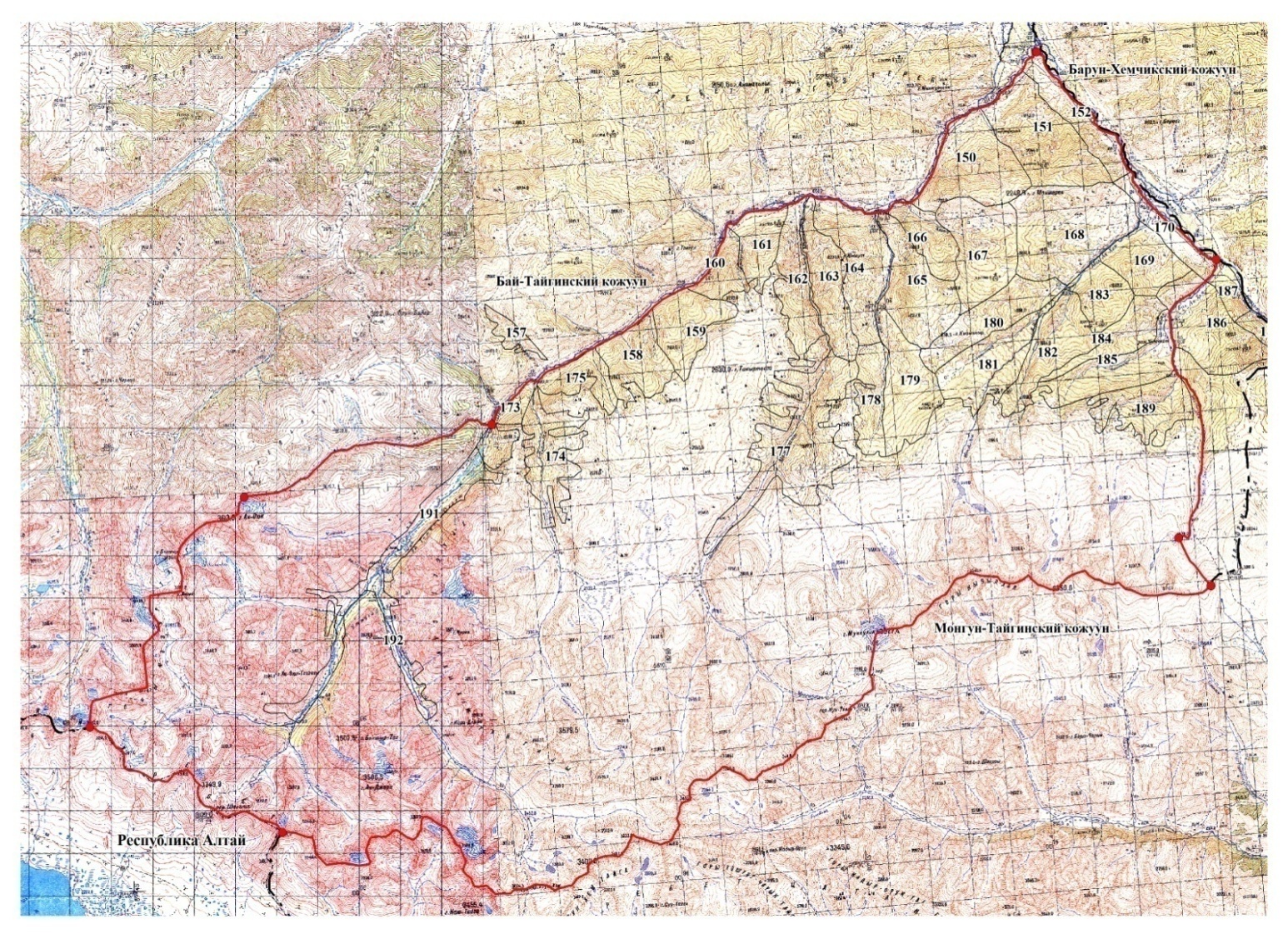 Масштаб 1:200 000Условные обозначения                             Граница кластерного участка                             Граница муниципального образования                   181     Граница и номер лесного квартала»;в) раздел «Кластерный участок «Уш-Белдир»» изложить в следующей редакции:«Кластерный участок «Уш-Белдир»Площадь, местоположение и описание границ кластерного участка «Уш-Белдир» природного парка «Тыва».Общая площадь кластерного участка – 441718,80 гектара.Протяженность: по широте – 68 км, по долготе – 165 км.Кластерный участок «Уш-Белдир» располагается в крайней восточной части Республики Тыва вдоль границы с Монголией на территории Каа-Хемского и Тере-Хольского кожуунов.Кластерный участок занимает территорию бассейнов рек Билин и Бусэин-Гол, а также устьевой правобережной части р. Шишхид-Гол. Территория кластерного участка охватывает целиком бассейн р. Билин на землях Каа-Хемского кожууна и российскую часть бассейна р. Бусэин-Гол в пределах Тере-Хольского кожууна. Территория кластерного участка включает в себя земли лесного фонда Каа-Хемского лесхоза ГУ «Сизимское лесничество» (кв. № 523-635, 636-644, 710, 711, 712, 713-730, 753-761, 762, 763, 781-785, 786, 787, 817-822, 854-857, 877, 878, 900-903, 928, 929, 949-952, 981-983) и ГУ «Кунгуртугское участковое лесничество»  (кв. № 2-3, 14-17, 31-34, 52, 54-59, 80-82, 106, 107 (выд. 1, 3-7). Перепад высот – от 1100 м в начале широтного отрезка р. Кызыл-Хем до  2862 м на вершине горы Хултраг в крайней юго-восточной части площади.Перечень кварталов и выделов лесного фонда, включаемых в состав функциональных зонГраница кластерного участка проходит в основном по водоразделам и речным долинам, совпадая с границами выделов и кварталов лесных участков земель лесного фонда в соответствии с планами лесоустройства.Описание границ:Северная граница кластерного участка начинается от вершины с высотной отметкой 2218,6 м и координатами 52° 12' 30" с.ш., 98° 16' 18" в.д., и проходит в восточном направлении по водораздельной части, по административной границе Каа-Хемского и Тоджинского кожуунов, пересекает сквозную долину правого притока р. Тонмас и левого притока р. Одарым. Поднимается по склону и по водоразделу хр. Одурум-Тайга, далее граница поворачивает на юг и огибает бассейн р. Одурум, притока р. Одарым до вершины с отметкой высот 2573,0 м и координатами 52° 10' 47" с.ш., 98° 32' 14" в.д., далее идет в северном направлении по водоразделу хр. Ары-Тайга от к востоку от оз. Круглого через вершины с отметками высот 2631,0 м,  2560,0 м (г. Одинокая, до хр. Ужазы-Тайга, далее по хребту через вершину с отметкой высот 2677,0 м, до административной границы Республики Тыва и Республики  Бурятия в точке с координатами 52° 15' 48" с.ш., 98° 39' 23"в.д. Далее граница кластерного участка совпадает с границей Республики Тыва (Каа-Хемский кожуун) и Республики Бурятия, идущей по водоразделу хр. Большой Саян (Пограничный) на восток через вершину г. Плоская (Хавтгай уул) (2677,0 м), далее поворачивает на юг через вершины с высотными отметками 2602,0 м, 2790,0 м; от высоты 2856,0 м (52 градуса 11 минут с.ш., 98 градусов 50 минут в.д.) на восток через вершину с отметкой 3000,7 м (52° 12' 20" с.ш., 98° 53' 42" в.д.) до перевала Тэнгисийн-Дабан и далее до точки, находящейся у истоков рек Билин и Тэнгисийн-Гол с координатами 52° 8' 55 " с.ш., 98° 58' 0" в.д. на границе России с Монголией.Восточная граница начинается в точке с координатами 52°8'55 " с.ш.,             98°58' 0" в.д. на границе России (Республика Тыва, Каа-Хемский кожуун) с Монголией, находящейся у истоков рек Билин и Тэнгисийн-Гол и проходит общим южным направлением, совпадая с линией Государственной границы России (Республика Тыва, Каа-Хемский кожуун) с Монголией (по границе земельного участка с кадастровым номером 17:04:4000001:216 - Государственная граница). Граница кластерного участка проходит через перевал Монгол-Шара-Даба, идет через перевалы Дутур-Билаг-Даба, Хадарсук-Даба до р. Большой Бильдык в точку с координатами 51° 51' 42" с.ш., 98° 44' 16" в.д. Затем граница следует вдоль русла р. Большой Бильдык и небольшому участку левого безымянного притока до точки 51° 46' 49" с.ш., 98° 30' 59" в.д., далее в юго-западном направлении через вершину Хорумнуг-Ой-Ула (51°44'54" с.ш., 98°22'44" в.д.) по заболоченным урочищам верховий р. Хара-Бярам-Гол и верхних притоков Большой Хорумнуг-Ой до точки с координатами 51° 37' 21" с.ш., 98° 16' 7" в.д., у горы Хулутруг-Ула. Далее граница проходит до р. Шишхид-Гол до точки с координатами 51° 27' 54" с.ш., 98° 13' 30" в.д., затем граница меняет направление на западное и следует руслом р. Шишхид-Гол до ее слияния с р. Бусэин-Гол и далее вверх по течению р. Бусэин-Гол на юг до точки с координатами 51° 7' 10" с.ш., 97° 53' 24" в.д., расположенной на р. Джигэин-Гол (левый приток р. Бусэин-Гол), на границе Каа-Хемского и Тере-Хольского кожуунов Республики Тыва. Далее следует в южном направлении, совпадая с линией Государственной границы России (Республика Тыва, Тере-Хольский кожуун) с Монголией (по границе земельного участка с кадастровым номером 17:19:2301001:7 – Государственная граница), до устья р. Урынгым-Гол, впадающей в р. Бусэин-Гол. Южная граница от места впадения в р. Бусэин-Гол р. Урынгым-Гол проходит в юго-западном направлении (по границе земельного участка с кадастровым номером 17:19:2301001:7 – Государственная граница с Монголией) через вершину г. Бэлчир-Ула (2306,3 м) до г. Тэрием (2287 м н.у.м.) с координатами 50° 47' 52" с.ш., 97° 57' 50" в.д. (самая южная точка), далее по водоразделу поворачивает к северо-западу до перевала Чжяб-Даба (1765 м, координаты 50° 51' 42"с.ш., 97° 46' 12"в.д.).Западная граница кластерного участка от перевала Чжяб-Даба (1765 м, координаты 50° 51' 42"с.ш., 97° 46' 12"в.д.) идет в северном направлении по водоразделу вдоль р. Узун-Оймак через перевал с высотной отметкой 1961,0 м, координаты 50° 59' 22" с.ш., 97° 44' 24"в.д., поворачивает на запад, огибая бассейн р. Джигейн-Гол (левый приток р.Бусын-Гол). Далее по водоразделу, до точки с координатами 51° 7' 38" с.ш., 97° 45' 10" в.д., расположенной у истоков р. Джигэин-Гол (левый приток р. Бусэин-Гол), на границе Каа-Хемского и Тере-Хольского кожуунов Республики Тыва, затем по водоразделу до вершины г. Долон-Хушиг-Ула 2628,0 м с координатами 51° 10' 29" с.ш., 97° 46' 39" в.д.  и далее через урочище Ногоной к вершине г. Хух-Ула (2306,3 м) с координатами 51°16' 53" с.ш., 97° 51' 16" в.д. Далее на север граница идет через перевал Элэктэг Даба высотой 1798,5 м, охватывая верховья р. Илэгтэг (левый приток р. Бусэин-Гол) к вершине г. Чонзыг-Тайга высотой 2817,2 м и координатами 51° 25' 26"с.ш., 97°51'31" в.д. Далее по северо-восточному отрогу горы через вершину 2232,0 м граница кластерного участка спускается к р. Кызыл-Хем, которую пересекает в районе устья р. Верхний Кадраус в точке с координатами 51° 30' 41" с.ш., 97°50' 38" в.д., затем идет вверх по течению р. Верхний Кадраус по левому берегу до ее истока и далее по водоразделу рек Аджингай и Нижний Кадраус через вершины с отметками высот 2321,0 м, 2350,6 м, до точки с координатами 51°39'27" с.ш., 97°42'7" в.д., расположенной в 1,4 км северо-восточнее устья безымянного ручья (левый приток р. Нижний Кадраус). Далее граница проходит в северо-восточном направлении вверх по течению безымянного ручья (левый приток р. Нижний Кадраус) до истока, в точку с координатами 51° 39' 49" с.ш., 97° 44' 49" в.д., на административной границе Тоджинского и Каа-Хемского кожуунов.Далее граница проходит по водораздельным хребтам по административной границе Тоджинского и Каа-Хемского кожуунов делая петлю в верховьях рр. Серлиг-Хем и Кадрач через вершину г. Подъемный (2297,1 м) до г. Серлиг-Хем (2332,2 м). Далее линия границы проходит в восточном направлении через заболоченные долины верховий р. Кадыр-Ат, через вершины с отметками высот 2126,1 м, 2548,0 м (г. Кадыр) и 2257,5 м (г. Озерная Северная), далее следует по заболоченной низменности к востоку от оз. Ат-Холь по вершинам отдельно стоящих гор с отметками высот 1857 м и 1755 м. От последней вершины граница поворачивает к востоку и идет вдоль р. Айлыг через вершины с отметками 2324,1 м и 2132,7 м к одноименному хребту до вершины с отметкой 2470,9 м., и координатами 52°3' 18" с.ш., 98°17'47" в.д., затем граница вновь поворачивает на север по водоразделу хр. Бажи-Тайга через вершины с высотами 2194,7 м, 2034,6 м, 2183,6 м к вершине 2218,6 м с координатами 52° 12' 30 "с.ш., 98°16'18 " в.д., – первоначальную точку описания.Описание границ выполнено по топографической карте М 1:100 000.Каталог координат поворотных точек границы кластерного участка «Уш-Белдир» природного парка «Тыва» представлен в таблицах № 1 и № 2.Таблица 1Каталог координат поворотных точек границы кластерного участка «Уш-Белдир» природного парка «Тыва» МСК-168 общей площадью 404926,76 гаТаблица 2Каталог координат поворотных точек кластерного участка «Уш-Белдир» природного парка «Тыва» МСК-169 общей площадью 36792,04 гаНа территории кластерного участка установлен дифференцированный режим особой охраны и природопользования с учетом местных природных, историко-культурных и иных особенностей, согласно которому выделены следующие функциональные зоны (таблица).ТаблицаФункциональные зоны кластерного участка «Уш-Белдир» природного парка «Тыва»Карта-схема кластерного участка «Уш-Белдир»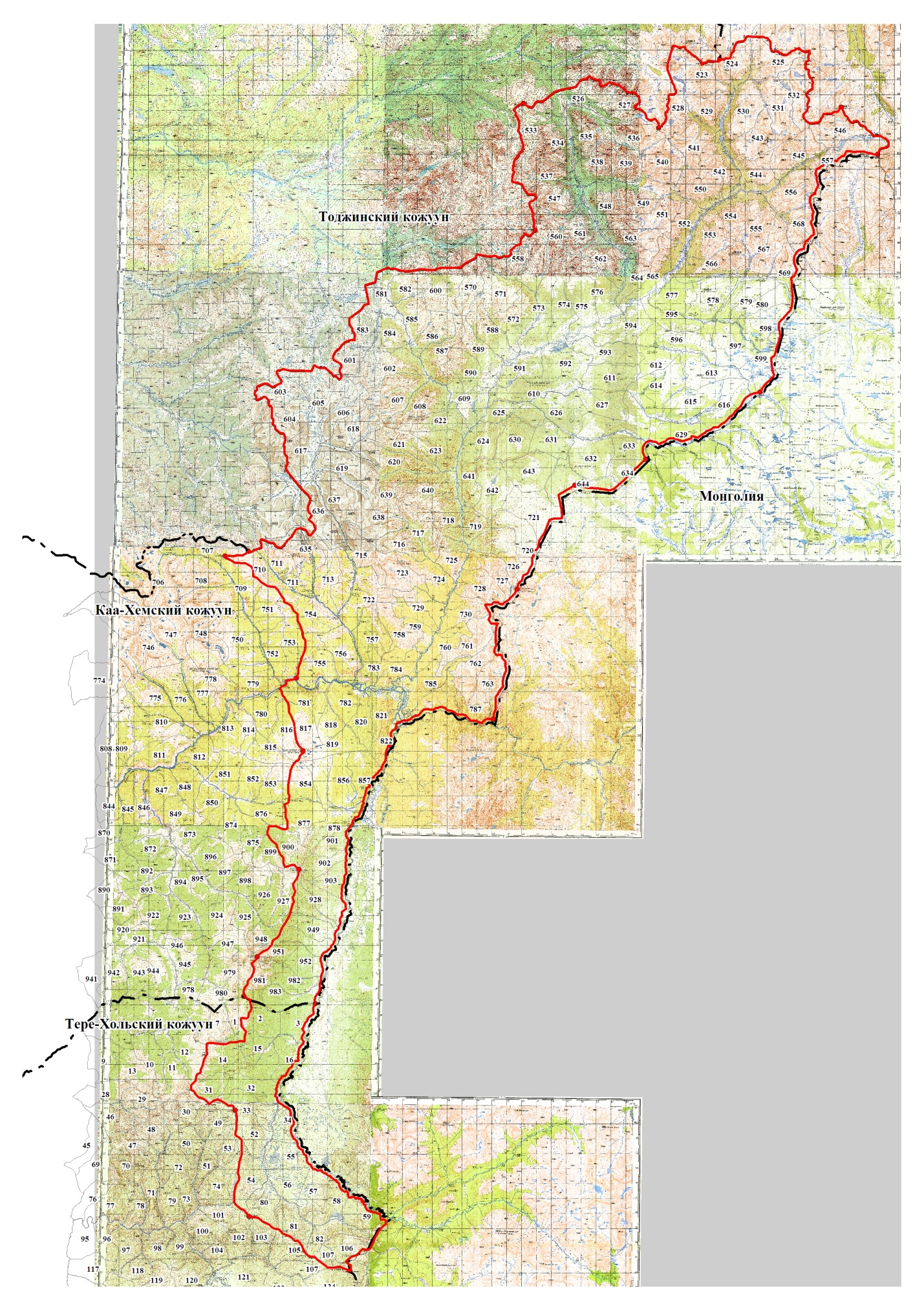 Масштаб 1:600 000Условные обозначения                             Граница кластерного участка                             Граница муниципального образования                   228     Граница и номер лесного квартала»;г) раздел «Кластерный участок «Шанчы» изложить в следующей редакции:«Кластерный участок «Шанчы»Площадь, местоположение и описание границ кластерного участка «Шанчы» природного парка «Тыва»Площадь кластерного участка «Шанчы» составляет – 49355,85 гектара.Протяженность: по широте – 44,8 км, по долготе – 23,4 км.Кластерный участок «Шанчы» располагается в северо-западной части Республики Тыва на территории Чаа-Хольского, Сут-Хольского, Дзун-Хемчикского кожуунов, северная граница проходит вдоль границы с Красноярским краем и занимает территорию бассейнов рек Хемчик и В. Енисей.Территория кластерного участка включает в себя земли лесного фонда: - Чаданское лесничество, Сут-Хольское участковое лесничество (кв. № 153 (выд. 16-19, 22-28) 154 (выд. 23, 28, 29-39, 40-45, 47, 48), 155 (выд. 21, 26-38), 156, 157, 179, 180, 181, 227 (выд. 1- 46) 228 (выд. 1-57, 59-62, 65).- Шагонарское лесничество, Ак-Дуругское участковое лесничество (кв. № 1 (выд. 1-10), 2 (выд. 1-13), 3 (выд. 1-20), 4 (выд. 1-37), 9 (выд. 1-22), 11 (выд. 1-20), 12 (выд. 1-23), 13 (выд. 1-17), 14 (выд. 1-5), 28 (выд. 1-9), 41 (выд. 1-14). Перечень кварталов и выделов лесного фонда, включаемых в состав функциональных зонПерепад высот – от 540 м в долине р. Хемчик до 2092 м на вершине Хемчикского хребта в северной части кластера.Граница кластерного участка проходит в основном по водоразделам и речным долинам, совпадая с границами кварталов и выделов лесных участков земель лесного фонда в соответствии с планами лесоустройства.Описание границ:Северная граница кластерного участка начинается от точки с координатами 51° 47' 29" с.ш., 92° 8' 2" в.д, расположенной на левобережье р. В. Енисей (Саяно-Шушенское водохранилище) на административной границе Красноярского края и Республики Тыва, далее идет в западном направлении по Хемчикскому хребту по административной границе Красноярского края и Республики Тыва и доходит до точки с координатами 51° 51' 32" с.ш., 91° 50' 17" в.д, расположенной в 2,5 км юго-восточнее истоков р. Чогдур-Суг (лев. приток р. Шом-Шум) на границе с кластерным участком «Хан-Дээр» государственного природного биосферного заповедника «Убсунурская котловина».Западная граница кластерного участка идет от точки с координатами 51° 51' 32" с.ш., 91° 50' 17" в.д, расположенной в 2,5 км юго-восточнее истоков р. Чогдур-Суг (лев. приток р. Шом-Шум) на границе с кластерным участком «Хан-Дээр» государственного природного биосферного заповедника «Убсунурская котловина» по границе кластерного участка «Хан-Дээр» государственного природного биосферного заповедника «Убсунурская котловина» до точки с координатами 51° 51' 19" с.ш., 91° 35' 13" в.д, расположенной на левом берегу р. Оруктуг-Хем в устье правого притока без названия, далее проходит по левому берегу р. Оруктуг-Хем до впадения ее в р. Шом-Шум, затем следует вверх по течению р. Шом-Шум до устья р. Кузар (правый приток р. Шом-Шум), далее вверх по течению р. Кузар до устья правого притока без названия, далее вверх по течению притока до водораздела рр. Устуу-Хем, Улуг-Даг, Улуг-Кузар до горы с отметкой высот 2056,5 м, затем по водоразделу проходит в юго-восточном направлении через вершины отметками высот 2027,3 м, 1702,2 м, 1268,0 м, до зимников бывшего клх. им. Ленина и до горы с отметкой 928 м. Затем граница кластера проходит вниз по склну до точки с координатами 51° 40' 24" с.ш., 91° 49' 8" в.д, расположенной на правом берегу р. Хемчик в устье урочища Шанчы-Аксы.Южная граница кластерного участка начинается от точки с координатами 51° 40' 24" с.ш., 91° 49' 8" в.д, расположенной на правом берегу р. Хемчик в устье урочища Шанчы-Аксы и следует в восточном направлении по сухому руслу Шанчы до перекрестка дороги к хребту Малый Хахан. Затем проходит по южному склону хр. Малый Хахан до кошар бывшего колхоза «Вперед» и поворачивает на север по тропинке до зимника клх. «Вперед», по водоразделу хр. Малый Хахан до горы с отметкой 1412,3 м. Далее спускается по сухому логу в восточном направлении (между гор Улуг-Мешкек и Коптаг) до р. Хемчик. Затем проходит по правому берегу р. Хемчик до устья.Восточная граница кластера начинается от устья р. Хемчик, далее идет по левому берегу р. В. Енисей (Саяно-Шушенское водохранилище) до точки с координатами 51° 47' 29" с.ш., 92° 8' 2" в.д, расположенной на левобережье р. В. Енисей (Саяно-Шушенское водохранилище) на административной границе Красноярского края и Республики Тыва (между рек Малый и Большой Шугур).Описание границ выполнено по топографической карте М 1:100 000.Каталог координат поворотных точек границы кластерного участка «Шанчы» природного парка «Тыва» представлен в таблицах № 1 и 2.Таблица 1Каталог координат поворотных точек границы кластерного участка «Шанчы» природного парка «Тыва» МСК-166 общей площадью 14 468,76 гаТаблица 2Каталог координат поворотных точек границы кластерного участка «Шанчы» природного парка «Тыва» МСК-167 общей площадью 34887,09 гаНа территории кластерного участка установлен дифференцированный режим особой охраны и природопользования с учетом местных природных, историко-культурных и иных особенностей, согласно которому выделены следующие функциональные зоны: хозяйственная зона, заповедная зона, бальнеологическая зона,  зона традиционного природопользованияОписание границ функциональных зон природного парка «Шанчы»I – хозяйственная зона (1, 2 участки). Граница первого участка идет от устья Шанчы-Аксы по правому берегу р. Хемчик, 800 м вниз по течению и по подножью горы 1772 м (хр. Большой Хахан) до перекрестка горы к хр. Большой Хахан. Второй участок хозяйственной зоны находится вокруг кордона Идик-Хончу. Граница второго участка проходит вниз по течению р. Хемчик, охватывает левобережную равнинную часть до навесного моста через р. Хемчик, далее по левому берегу          р. Хемчик вверх по течению до излучины, переходит на правый берег и через горный хребет на юг приходит в исходную точку;II – заповедная зона имеет два участка (4, 5 участки). Первый участок проходит по южной границе кластера «Шанчы», т.е. по водоразделу хр. Малый Хахан и обрамляет с востока и севера г. Улуг-Мешпек (1385 м), далее граница идет по правобережью р. Хемчика до кордона Идик-Хончу. Граница второго участка идет вверх по правому склону хребта Танмалыг, затем вниз по середине хребта до сухого лога Кызыл-Сайыр, далее поднимается вверх по правому берегу р. Хемчик до устья р. Ал-Шум. Затем граница поднимается к горе (1772 м) – хр. Большой Хахан, по хребту Хахан до местечка «Ан-Хараар», вниз по сухому логу, дойдя до р. Хемчик, уходит по правому берегу р. Хемчик до устья р. Танмалыг;III – бальнеологическая зона (3 участок) находится в юго-восточной части природного парка. На севере граница зоны идет от верховья р. Чаъс-Суу, далее простирается по границе Красноярского края до Саянского водохранилища. На востоке граница идет вверх по течению по левому берегу Саянского водохранилища до устья р. Хемчик. Южная граница поднимается от устья р. Хемчик вверх по течению по левому его берегу до сухого русла р. Чаъс-Суу. На западе граница зоны идет по сухому руслу р. Чаъс-Суу (конная тропа) до границы Красноярского края;IV – зона традиционного природопользования (6 участок) – вся территория кластерного участка «Шанчы» природного парка «Тыва», зона традиционного пользования расположена на остальной территории под номером 4, за исключением зон I, II, III (хозяйственная, заповедная и бальнеологическая зоны). Координаты центров зон, площади зон кластера приведены в таблице 1.Таблица 1Координаты центров зон и площади зон кластерного участка «Шанчы»Кластерный участок включает в себя разнообразные ландшафты от степных низкогорий, горно-таежных среднегорий и до субальпийских высокогорий с абсолютной высотой до 2092 м.Карта-схема кластерного участка «Шанчы» 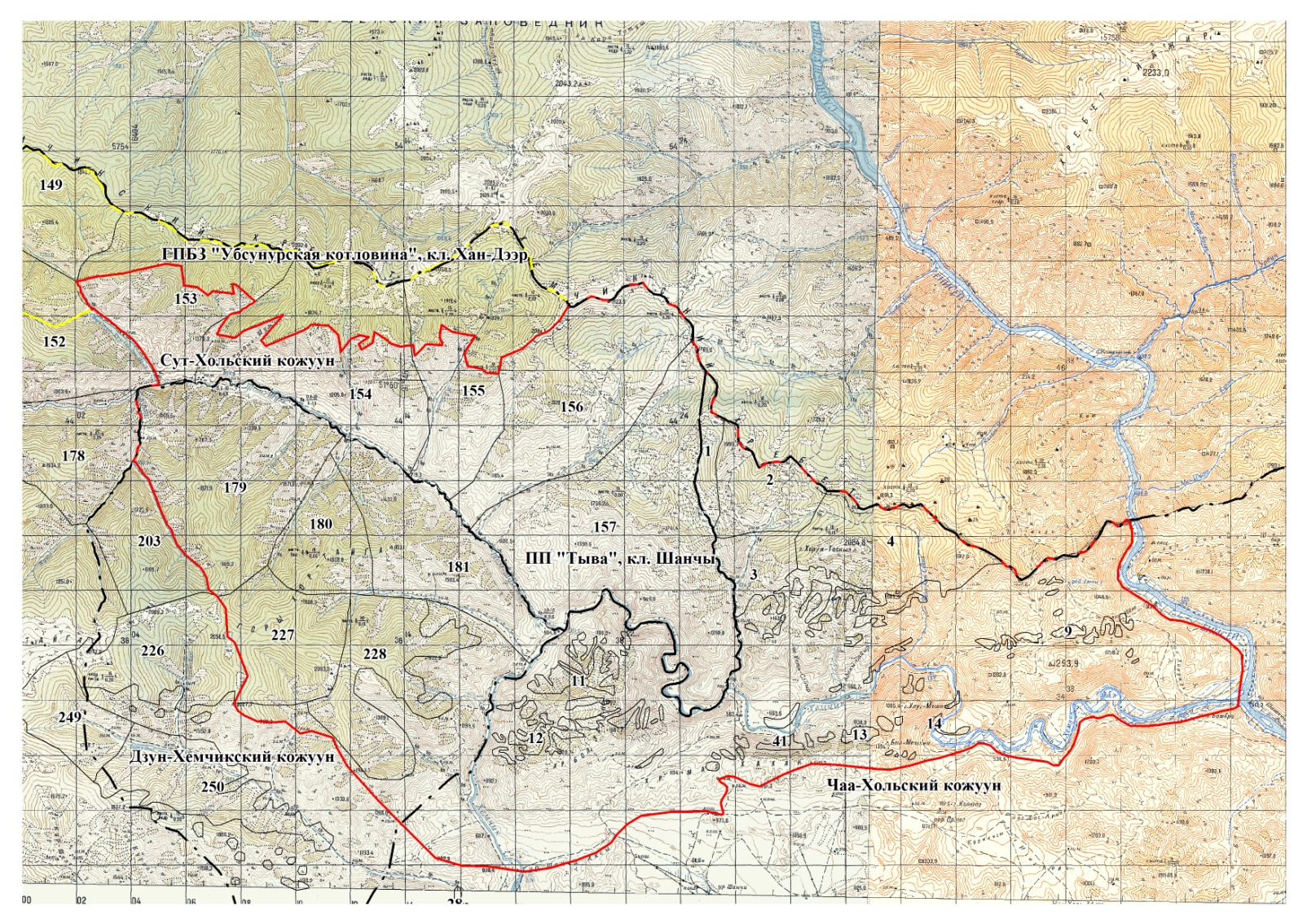 Масштаб 1:150 000Условные обозначения                         Граница кластерного участка                         Граница муниципального образования                288  Граница и номер лесного квартала                         Граница ГПБЗ «Убсунурская котловина», кл. Хан-Дээр».2. Разместить настоящее постановление на «Официальном интернет-портале правовой информации» (www.pravo.gov.ru) и официальном сайте Республики Тыва  в информационно-телекоммуникационной сети «Интернет».Первый заместитель Председателя   Правительства Республики Тыва	                А. БрокертОбозначениехарактерных точек границКоординаты, мКоординаты, мОбозначениехарактерных точек границХY123167624.59140197.80267573.26139856.80367609.68139194.66467869.68138651.32567949.67138348.01668279.19138017.46768183.00137743.02868273.01137354.67968418.00137134.661068458.02136916.331168544.66136758.001268674.68136593.011368879.67136438.011468786.34136058.001568726.35135828.001668569.68135541.331768283.00135224.681868157.99135138.011968073.21135032.712068071.33134739.682168213.00134434.672268316.33134136.362368594.68133818.002468778.87133678.712568603.00133431.352668496.34133201.322768422.98132939.662868422.98132753.002968556.32132343.013068752.81132204.073168838.00131528.013268863.52131343.133368923.00131163.023468961.33131024.683568987.98130794.903668863.00130614.673768793.00130338.003868761.34130194.673968649.57130084.354068254.67129804.694168044.32129646.684268024.33129616.694367971.66129440.044467919.67129386.674567851.68129282.664667819.67129172.674767751.76129089.924867759.02129077.794967723.02129054.905067718.97129050.015167344.65128712.235267158.32128382.025367081.00128249.335466881.03128109.735566779.40128038.805666682.76127971.325766649.37127862.565866636.84127799.345966639.12127752.556066652.58127718.136166656.12127693.556266651.45127636.896366640.37127577.946466617.29127526.376566599.33127502.826666587.67127456.596766571.02127430.136866559.70127377.276966551.76127348.207066553.83127305.167166547.80127273.637266549.45127246.127366543.00127194.077466539.43127142.067566544.04127112.167666540.84127086.967766539.76127042.807866534.13127011.177966530.55126975.838066522.29126914.978166522.62126896.498266520.39126868.328366519.76126834.698466521.89126798.038566512.69126758.578666503.46126727.448766500.55126709.458866486.45126674.53966433.00126532.029066371.33126384.699166374.67126266.349266298.00126188.009366021.33126116.339465664.67126081.349564460.04125798.049664233.00125916.339763725.46125945.439863578.00125663.019963479.66125473.0110063292.99125388.0010163069.84125020.8910262949.68124826.3510362893.26124805.4510462608.80124700.2210562567.82124580.9810662423.00124159.6510762134.68123559.6610861936.54123519.7210961539.11123326.9211061471.33122984.6611161437.99122686.3311261074.65122158.0211360985.59122070.9711460948.41122067.1211560887.10122050.0811660827.22122017.4611760774.21121982.3011860749.43121953.5011960722.57121920.9412060709.55121898.8012160693.32121868.7412260688.00121840.6612360674.39121812.7412460647.85121782.4812560632.21121756.7312660615.82121732.4812760595.02121711.9712860571.25121681.1112960551.58121644.2013060529.00121602.0413160504.63121582.1513260477.81121551.5713360457.50121532.2013460446.32121505.7213560416.19121475.9713660384.08121448.3413760374.55121423.3613860371.48121386.2413960359.59121359.6014060354.58121318.7814160358.86121279.6314260349.02121247.1314360327.57121198.2914460315.21121143.2214560305.25121103.7214660285.83121016.0514760287.40120971.5514860280.74120924.0014960261.48120897.2115060228.29120875.6415160204.23120846.3315260185.09120789.8715360157.82120714.8915460132.03120650.4715560122.59120609.2715660107.55120570.1715760095.76120538.991560094.58120505.161960099.26120481.646060099.77120447.3616160089.10120423.8816260062.51120406.8016360031.68120393.0216459981.86120359.1416559952.96120327.3416659913.61120269.6816759858.67120209.9716859833.99120182.0116959806.59120154.1717059783.48120131.5417159749.29120120.3717259706.72120114.4517359705.37120064.6817459694.62120032.1417559697.75119976.1417659702.82119901.8717759703.84119843.9217859702.91119780.7317959720.16119719.4718059748.07119667.5418159791.29119609.4918259858.58119558.9518359915.38119498.0818459966.61119432.7118559996.21119383.0618660024.24119344.3218760053.20119263.5218860094.26119177.1318960173.01118994.6719060255.98118871.1619160319.68118776.3419260388.00118634.6919360364.68118508.0119460269.13118420.7719560228.60118383.7419660124.96118232.5619760003.00118054.6719859829.66117831.3319959784.67117628.0220059826.33117401.3420159819.68117211.3520259764.41117098.0720359536.34116904.6720459404.67116849.6720559211.33116874.6720659051.34116869.6820758889.87116904.0120858824.68116674.6720958761.33116479.6821058568.00116376.3221158331.33116339.6721258033.11116210.3821357719.72116313.0021457587.88116248.8021557564.65116241.3321657525.32116221.5621757499.81116195.7021857468.33116152.8321957432.22116119.2922057381.05116085.2722157328.17116063.1922257239.94116019.362357195.29115993.4122457156.26115967.2522557128.40115950.6322657100.07115942.8922757071.31115937.5922857027.17115911.6222957016.46115866.8223056995.55115822.1723156967.82115788.8123256951.48115757.9723356953.10115722.1323456942.94115662.6823556921.58115593.0023656899.65115535.0723756882.92115500.6023856871.68115462.6923956849.52115423.9924056843.34115369.4124156845.44115319.6824256870.25115300.4924356886.27115280.3224456905.04115245.2424556918.52115179.3924656925.46115134.6724756930.42115090.7124856939.65115052.6624956964.22114994.4225056984.19114955.2525156991.06114925.3525256994.12114900.9625357005.00114870.9325457024.11114843.8825557040.44114814.9625657045.96114784.4425757053.19114747.1225857078.60114692.9125957095.94114655.8526057117.13114630.0926157133.80114609.9026257142.41114590.0126357145.10114556.2626457142.29114523.5026557143.91114503.6626657149.07114481.2326757168.73114448.1126857179.71114419.8126957186.75114394.0527057242.02114222.9927157361.17114039.2427257291.03114004.4427357256.53113982.2127457234.48113969.6327557205.51113957.8227657177.75113948.3827757140.10113928.3327857083.05113882.4627957016.36113842.0828057013.83113840.5428156980.27113826.4428256922.16113804.5428356866.77113783.2228456826.21113757.5928556812.91113749.7228656812.74113749.6228756740.21113700.1328856677.65113650.6728956610.16113597.0229056538.97113540.8729156491.20113502.8729256356.34113330.6729356400.28113201.5829456407.00112921.9829556419.67112781.3329656402.33112627.3329756370.33112496.6929856317.01112285.3329956243.68112166.6730056202.33112052.0130156155.68111928.6830256104.33111872.6730356008.23111830.6230455878.99111819.3430555668.33111798.0030655634.34111764.0130755529.67111486.3230855433.01111266.3130955243.00111129.6731055088.00110982.9931155089.68110833.0131255031.34110591.3431355006.33110389.6631454897.60110174.7031554981.66110048.5231655143.01109806.3431755200.11109381.8131855216.33109261.3231955199.54109208.5032055157.00109074.6932155021.47108786.4332255009.67108209.6832354823.01108000.6932454828.13107958.1232554871.34107599.6732654837.13107289.4032754909.54107218.6032855263.00106873.0232955253.13106786.4833055213.00106434.6633155252.21106281.4833255308.81106246.5533355393.00106194.6633455611.34106129.6833555786.32105944.6733655967.49105780.9033755974.18105774.8533856046.33105763.0033956254.67105843.0034056384.50105898.9034156465.01105933.5534256597.97105855.9334356617.05105831.2234456650.75105811.7134556688.96105795.6534656738.25105780.5134756771.19105767.9034856828.58105747.9734956860.71105733.0435056894.22105730.2335156928.33105723.2635256976.04105712.6835357007.35105706.9735457037.03105695.2235557074.62105682.8135657107.59105670.2335757133.3105662.9235857147.49105653.4035957168.86105636.2836057187.32105613.2036157194.69105580.1136257203.95105545.7236357216.32105512.2436457219.51105491.8836557311.34105431.3236657471.32105374.6836757699.68105251.3336857808.47105191.2836957838.53105179.8837057846.71105170.1537158067.65105048.1837258149.67104804.6737358312.98104559.6937458431.34104416.3337558540.34104269.9937658599.00104118.6937758613.04103949.4237858572.33103916.6737958525.67103883.3438058454.99103849.3438158386.34103846.0238258238.99103815.3438358106.34103816.3438457976.42103801.1938557953.79103776.7238657932.75103747.1138757907.53103716.8938857873.57103696.9838957839.61103677.0439057810.17103659.6339157789.25103637.9239257764.01103632.2639357737.70103628.8939457697.67103594.6739557642.33103535.3239657560.51103436.2439757607.02103320.6639857638.34103226.6739957711.00103061.3440057846.99102900.0040157986.99102720.6640258051.67102599.3440357995.01102444.6740457880.33102288.6640557744.33102085.3340657769.68101835.3340757769.68101654.0140857757.96101391.5140957681.00101328.0041057507.6710138.6941157229.67101131.3441257059.67101123.0141356819.67101199.6841456604.89101294.0941556494.68101206.3541656444.66100733.0041756549.67100296.334185594.6799914.6841956596.3399616.3542056573.0199349.6842156536.1499178.424225699.6899003.0242356981.3398766.334245076.3398661.3342557417.9998634.6742657869.0598530.7142757901.3398269.6742858101.3497744.6842958126.3297603.0143058143.0097351.3243158156.2197136.8443258159.2397087.7543358196.4097091.5843458249.3597066.3643558302.0097025.4043658365.3596971.5043758376.4396962.0843858436.2296916.7743958499.0496876.1744058534.5096836.8044158568.3296768.6444258598.7696680.8344358627.9296613.4144458658.6696518.2044558674.2596442.3444658715.0796303.9744758723.9996255.6444858737.1896210.4944958750.9296163.2945058779.2096094.2045158809.1896041.1845258843.5095994.8245358879.6595949.9045458897.5895924.4345558941.3395857.3545658960.6595815.4845758979.7995783.3345858998.1595759.7445959023.9895716.7446059054.8495664.9046159098.5695592.4746259145.2295504.8846359185.6295423.0646459202.7195387.4546559204.2195330.1546659206.9995261.6446759203.6295195.6646859184.6195092.9046959171.8795029.7847059151.2794931.5847159136.8294841.5347259117.7094752.6647359091.8494669.5347459063.6094588.1947559026.3494512.5147659004.0694455.9647758998.4294423.2647859008.1694377.3047959043.0694305.4648059103.7594215.1748159145.4894146.3848259168.0794115.0748359182.0494096.1748459195.1694081.8548559242.6894024.1948659335.793936.6348759366.6593893.8348859392.4193865.6048959416.2393814.2449059434.693759.3649159453.0993723.0049259467.2693699.0049359483.0393653.0449459489.7493601.8349559501.6493537.1949659516.8893469.6549759547.4193402.2549859592.7793347.5249959685.6193275.7050059757.0693228.5350159809.3893195.8850259883.5993149.7350359945.2293116.0150459994.2393096.7250560045.6993085.3350660154.1193075.8050760218.1993073.7850860323.2893077.1150960405.2493091.5551060476.7693123.1851160514.0893151.5851260545.8893168.1851360571.8793156.2451460623.5793104.0951560672.7093047.6451660731.4092994.3851760769.4392971.8051860831.1992934.8951960852.8992925.562060915.6392910.5152160963.3192889.2452261002.3892863.4752361049.1692830.5952461090.8392797.5152561128.2592766.5652661159.5692737.6952761183.4892719.655286208.0992690.0452961252.8892643.1753061279.9892603.4653161288.7192559.7653261272.0292467.7453361251.9692425.2253461232.4992390.5753561216.9492350.5453661205.4092315.2953761192.7892283.2653861184.9392248.1653961176.9792215.8654061168.3292188.6154161149.8192141.9754261131.7592073.0954361122.6392011.0554461101.7591966.1454561060.2991913.9354660967.8691826.2654760915.6691775.4654860858.6991728.1854960821.3791688.1955060803.6591667.5255160779.8091614.6555260767.8691566.8855360773.7191502.185546782.8091449.2455560816.1791357.8655660846.9691284.9155760860.7891229.8255860864.4591161.8155960860.8791113.0056060855.9491062.7356160855.7991009.4056260866.2990967.1556360897.8790909.1056460938.3690848.1356560988.4690789.8856661036.2190721.3456761073.5590657.9256861108.0890606.9656961128.2590566.9757061176.0190497.9557161223.6390409.4657261279.5890298.6157361309.9290213.1057461327.2490152.1657561340.8390068.3257661352.1689994.5957761344.1589917.7457861347.4589858.5357961355.6489824.7058061360.3989808.4958161424.9989664.9458261459.7889600.4958361474.9689583.2658461528.6889558.9158561599.5889550.4758661633.9889546.6358761676.9689545.125886781.4789560.0858961814.6189567.6959061890.1989569.7659162014.5589572.8959262105.4589558.7159362170.0889543.8859462255.6589511.5559562293.2989489.9459662350.3089461.1459762379.1189422.9859862410.9889356.5559962434.2589305.8560062443.2689284.9660162450.1289265.6560262479.3889205.1160362501.4689179.0060462513.7989164.0860562565.9689130.4360662626.1589107.44076674.1489089.2860862728.3089068.0660962765.4989044.7861062816.1489016.3461162843.0188999.3261262929.1288944.7161362994.4188889.4961463052.8488840.5761563128.8588775.9161663164.9788707.9961763178.2288648.3561863188.1388608.2061963203.7288552.4062063229.1188465.1362163267.1888375.7562263303.2588327.9562363354.8488270.5662463403.3888216.4062563437.8988158.8062663449.3588116.8162763460.7188052.9162863462.8188037.3962963468.1487978.0963063468.4987957.1563163536.7787952.5363264507.8088075.5663364718.7888183.4963464779.8088517.2563564957.3889187.7963665226.2890828.9563767208.0490690.2763867915.5791509.8563968298.9491450.8364068640.4091199.6264168776.3891114.0364268959.2891096.5964369537.4291136.5764469632.9791844.4364569665.0792483.4464669703.7892649.2764770359.1792726.9164870888.5992640.6864971155.0792502.4065071347.6192536.7565171752.6492675.7065272247.8693126.4365372649.1193647.9065472841.0894020.0665572910.0494386.0065672920.0394983.9965773096.1395338.9565873218.6495534.4265973711.7395628.9366073983.8195863.5666174062.5996371.9766274092.7696853.5366374141.8497504.7466474282.7197888.2066574418.8098208.4266674629.9898515.1266774732.4398643.5066874747.8698876.0166974796.4799006.1867075079.7099270.4467175260.8299501.3967275632.6799930.5467375894.12100222.7367476009.31100649.766757988.9100947.0967676180.94101319.2667776216.44101894.0067876305.05102342.9367976260.80102821.4968076182.60103116.4468176163.26103388.9568276063.70104006.0268376082.70104354.6468476189.28104789.5768576355.43105185.5568676474.52105720.4268776456.00105805.6068876528.41106055.1768976700.76106267.8969076849.14106489.2169177010.75106671.2369277164.44106882.9469377147.78107089.3169477112.93107336.3569576990.81107488.7469676909.69107651.0569776905.55107992.3669877064.87108112.8569977474.57108220.5570077659.03108368.8270177746.38108585.5170277943.05108845.9170378062.12109018.6770478162.76109127.7170578322.95109327.7470678482.99109486.7270778572.09109538.2870878893.70109876.4770978934.92109995.8471078876.02110117.3671178856.08110296.7771279074.34110528.2871379243.51110687.2771479330.62110841.9371579390.52111046.7771679496.44111388.1471779643.52111770.3871879894.14112268.8671980090.10112541.8372080204.05112794.8872180309.04113064.1472280518.87113403.9272380646.01113740.3172480739.90113940.3872580875.59114205.1072680937.62114477.3972781088.71114681.9772881171.19114818.4072981304.25115086.8273081464.46115291.3673181569.79115445.9773281671.41115515.2473381876.32115786.7973481973.44115873.4073582191.97116132.1373682297.27116273.0773782457.54116500.4173882673.23116946.2773982769.67117169.2174082865.91117328.4174182930.52117578.7974283008.80117824.5774383068.7118033.9774483119.27118156.8474583169.79118279.7274683311.52118402.3274783544.89118674.9974883768.79118842.9374983901.27118924.5775084202.61119064.9675184380.79119182.8975284576.96119261.8375384805.25119349.7575484973.99119476.6875585094.65119564.4075685281.96119642.3775785479.35119675.2475885631.46119702.1275985827.36119772.1876085914.62119866.8276185883.25119989.5976285865.67120154.6576385926.94120277.2176486072.40120365.9476586222.43120558.1076686333.28120670.4976786400.32120855.4276886429.19121063.2276986434.64121350.2477086444.59121609.8977186436.60121969.8277286446.75122293.2577386587.78122560.5977486655.30122733.0777586718.06123030.5577686778.34123272.1977786965.39123457.8377887039.21123658.3577987039.96123895.2678086953.77124032.1778186881.40124214.6378286845.77124483.5378386864.68124688.4978486815.37124957.4378586788.77125198.9578686616.18125399.9278786398.38125733.1178886289.51125906.5478986276.46126102.4979086313.26126207.1879186245.29126339.4879286104.29126444.6779386077.34126572.3279486082.78126850.2379586165.73127127.8979686157.66127460.5279786217.55127656.2679886327.26127747.0779986477.97127828.6380086565.03127965.0880186588.29128110.8080286570.54128261.2080386489.58128612.2480486645.47128894.2980586781.28129072.2680687212.37129380.1680787422.57129529.9480887655.65129711.5180987911.36129829.2681088135.14129947.0781188495.70130069.0581288733.13130173.1581388808.49130197.5781489070.79130258.7681589239.80130363.0881689623.27130516.9081789729.01130572.0981890069.78130650.2381990191.46130747.6682090368.16131061.5182190464.77131325.4882290483.55131498.5782390579.77131648.6482490726.12131789.4582590823.06132162.8082690944.56132662.6382791088.64132949.2582891295.52133156.3782991459.17133204.4183091685.47133544.8283191761.75133705.2683291905.02133847.7183392170.49133937.1583492257.57134035.9183592353.67134217.8783692457.66134326.8483792704.26134453.7183892816.90134510.2783992936.40134546.6284093023.98134625.9384193092.91134794.2984293116.07134908.1484393239.30134948.8184493344.88134990.968459358.25135071.4684693301.80135134.1184793240.23135222.6984893190.91135315.8984993095.94135411.3985092956.80135409.4885192809.40135423.9385292563.92135515.8885392388.81135642.6785492185.79135832.6885592080.98135994.3685691941.01136135.1185791835.79136170.4885891618.35136241.2685991450.40136417.1886091268.29136558.0286191114.17136670.7486290974.25136832.4986390820.50137057.4686490659.66137261.4086590562.05137479.2086690443.22137647.9786790162.64137739.9686890050.32137766.0186989987.01137729.6987089932.99137734.3487189865.00137774.3487289806.53137830.2387389601.63137959.0887489510.85138120.7287589476.19138261.1587689343.85138598.3187789324.94138724.6987889281.17138759.8887989230.41138805.6588089140.89138809.3988188993.57138851.9288288858.65138925.9888388760.52138978.8988488651.75139000.2688588518.26138976.0688688356.78138987.0688788234.05139025.9788888072.77139100.1188987935.96139132.0889087844.78139163.9289187767.64139195.7189287631.01139287.3289387491.13139459.6289487403.57139530.0589587308.65139488.2189687101.51139488.7889786859.80139657.8889886733.73139756.4789986463.76139869.5190086190.60140087.8090185875.39140334.2890285616.47140608.6490385350.31140819.9190485119.51141108.2590584902.70141382.5090684755.89141586.4190784560.00141811.5090884391.87141938.2890984230.96142121.1891083999.67142262.1591183705.70142557.6891283544.73142726.5691383420.4142890.1891483322.62142987.0891583265.01143096.9191683261.02143227.5491783246.36143373.2391883155.97143358.6391982963.84143339.9392082834.37143301.9092182651.80143180.3192282501.86143099.7892382311.36142897.4892482036.62142526.1492581954.36142411.0192681756.24142191.8492781594.74141887.2192881290.34141328.3892981094.37141158.9693080896.98141012.7493180704.04141009.4093280481.00141024.5593380320.55141024.9993480027.73141057.8093579857.05141047.6293679654.42141064.1693779428.87141173.0593879220.59141193.7193979030.63141140.5494078861.10141084.4894178598.33141051.1294278390.42141083.6894378198.63141153.5194477884.44141303.6194577666.94141657.4794677425.81141784.2994777227.03141888.0194877060.13142022.0094976865.32142130.0395076558.56142241.7995176332.20142311.2795275951.27142312.3895375609.49142368.9095475173.00142413.3095574858.55142408.8395674570.89142355.7795774092.13142319.7995873617.30142288.1395973333.79142235.2296073118.59142131.2896172672.72142100.8096272382.39142113.8696372027.11142095.3296471615.27141937.0596571283.16141690.6696670999.83141598.2896770360.36141543.3996870226.79141500.3296970224.35141438.3097070299.67141352.1897170309.89141100.0197270248.03141033.8797369474.22141370.7597469130.75141535.1697568985.89141687.8097668678.76141932.8997768404.11142110.0097867928.46142502.4197967616.32142084.6898067572.39141669.3998167556.32141178.098267666.32140474.68167624.59140197.80Название зоныПлощадь, га% от общей площади кластерного участка  «Шуй»Особо охраняемая 50381,7447,5Рекреационная 5287949,9Бальнеологическая 26082,5Хозяйственного назначения1460,1Всего106 014,74 га100Функциональная зонаНомера кварталов, включаемых в зонуНомера кварталов (выделов), частично включаемых в площадь зоныОсобо охраняемаяКунгуртугское лесничествоКунгуртугское лесничество2, 3, 14, 15, 16, 17, 31, 32, 33, 34, 52, 54, 55, 56, 57, 58, 59, 80, 81, 82, 106107Сизимское лесничествоСизимское лесничество581, 583, 584, 601, 602, 603, 604, 605, 606, 607, 608, 617, 618, 619, 620, 621, 622, 623, 624, 625, 630, 631, 632, 633, 634, 635, 636, 637, 638, 639, 640, 641, 642, 643, 644, 710, 711, 712, 713, 714, 715, 716, 717, 718, 719, 720, 721, 722, 723, 724, 725, 726, 727, 728, 729, 730, 753, 754, 755, 756, 757, 758, 759, 762, 763, 781, 782, 783, 784, 787, 817, 818, 819, 820, 821, 822, 854, 855, 856, 857, 877, 878, 900, 901, 902, 903, 928, 929, 949, 950, 951, 952, 981, 982, 983Функциональная зонаНомера кварталов, включаемых в зонуНомера кварталов (выделов), частично включаемых в площадь зоныРекреационнаяСизимское лесничествоСизимское лесничество760, 761786БальнеологическаяСизимское лесничествоСизимское лесничество785786Традиционного природопользованияСизимское лесничествоСизимское лесничество523, 524, 525, 526, 527, 528, 529, 530, 531, 532, 533, 534, 535, 536, 537, 538, 539, 540, 541, 542, 543, 544, 545, 546, 547, 548, 549, 550, 551, 552, 553, 554, 555, 556, 557, 558, 559, 560, 561, 562, 563, 564, 565, 566, 567, 568, 569, 570, 571, 572, 573, 574, 575, 576, 577, 578, 579, 580, 582, 585, 586, 587, 588, 589, 590, 591, 592, 593, 594, 595, 596, 597, 598, 599, 600, 609, 610, 611, 612, 613, 614, 615, 616, 626, 627, 628, 629-Обозначениехарактерных точек границКоординаты, мКоординаты, мОбозначениехарактерных точек границХY1231163362.42240623.032163363.29240600.583163371.06240578.104163381.32240553.335163385.46240519.176163399.62240467.737163408.54240434.028163428.72240305.459163433.62240239.6810163432.32240180.1811163425.65240137.2712163424.31240098.1413163422.30240071.2914163423.16240026.7815163427.90240007.8916163453.51239968.8317163470.96239950.0518163494.87239914.6919163511.86239878.3920163518.02239845.1721163518.90239814.1922163509.55239783.5323163464.84239684.4324163448.62239655.4225163429.20239610.1826163397.49239566.3627163373.34239522.8428163345.28239469.8929163325.84239405.7330163320.15239369.8831163324.05239326.6932163334.61239282.9933163333.20239258.5134163321.15239204.4435163301.60239153.2536163285.35239127.3237163273.98239104.4738163260.27239055.3139163234.50238943.3740163219.54238888.7741163208.23238829.3042163195.32238785.5743163142.84238651.1344163124.81238616.0145163095.69238542.9046163083.34238494.9447163060.52238371.3048163052.82238357.7749163032.18238311.4950163022.92238279.6551163021.42238246.7652163027.68238190.4953163042.68238145.1354163053.02238109.5655163059.81238069.6156163066.45238046.1757163072.81238033.4058163074.83237963.2259163071.70237932.0760163070.82237905.8861163068.13237887.5462163050.48237841.2463163019.68237784.0264162982.53237736.6265162947.74237698.8866162923.55237674.8267162894.01237633.3968162875.26237596.0469162870.82237574.0870162852.58237517.4471162821.24237444.0372162780.52237355.5973162747.37237294.0074162716.40237257.2175162682.34237203.9176162660.96237163.7477162642.32237130.5278162622.02237102.3779162581.67237042.2180162523.02236939.9981162507.78236900.0082162492.27236872.5983162417.90236719.3884162408.83236694.6785162400.47236668.4786162383.41236635.4087162359.90236584.7088162342.45236536.2589162319.32236443.4190162304.62236399.2991162278.27236301.4392162268.78236246.6193162266.08236218.1594162257.78236193.4295162244.56236158.7196162227.31236095.5997162173.40235936.8298162161.45235908.5499162148.62235875.57100162142.87235846.14101162143.73235817.61102162142.96235777.47103162141.50235759.29104162136.96235706.02105162136.75235666.08106162134.92235650.43107162101.70235576.22108162069.18235517.46109162046.64235487.54110162029.61235456.00111162015.66235418.79112162005.07235372.32113162003.51235336.05114162010.72235304.15115162035.00235241.40116162061.41235201.65117162080.49235181.14118162102.78235150.26119162114.92235123.96120162126.36235082.20121162129.19235052.56122162125.86235029.95123162122.39234988.62124162124.88234940.29125162131.63234902.70126162149.47234863.18127162166.84234836.47128162182.32234809.61129162204.69234750.41130162212.39234719.40131162204.24234627.67132162197.86234589.92133162185.86234568.08134162173.10234533.16135162160.10234474.75136162163.11234457.16137162182.38234398.61138162194.52234385.42139162219.77234370.86140162265.44234335.90141162307.17234294.74142162319.64234276.56143162433.78234165.18144162447.94234156.84145162495.53234127.37146162523.78234108.40147162563.86234090.68148162602.46234062.42149162669.54234006.34150162746.46233933.57151162797.94233876.48152162831.04233832.31153162846.63233800.34154162861.18233781.42155162882.72233747.49156162904.92233717.52157162925.27233684.31158162942.90233617.61159162951.59233603.88160162972.24233556.16161163001.19233483.65162163024.79233419.53163163033.06233397.90164163049.16233355.76165163075.57233301.67166163114.29233213.80167163126.38233175.04168163138.56233135.80169163154.85233100.46170163195.49232954.74171163220.26232851.10172163228.12232798.80173163250.56232690.80174163267.02232629.81175163272.21232614.91176163278.32232563.35177163292.79232503.38178163305.43232445.92179163320.61232365.08180163325.75232323.97181163345.01232236.03182163384.62232092.10183163400.14232048.10184163421.61232019.70185163441.27231980.63186163491.47231851.25187163508.55231797.88188163519.23231784.11189163529.32231753.69190163547.70231698.46191163565.42231658.33192163576.82231632.00193163586.62231609.28194163595.43231591.00195163602.82231570.23196163622.05231540.99197163640.43231500.13198163686.96231430.23199163711.50231399.67200163722.41231386.10201163747.67231357.34202163844.82231212.21203163858.17231197.88204163881.19231165.05205163904.59231133.39206163912.68231122.41207163946.80231069.14208163961.03231054.37209164096.88231014.50210164308.98230952.79211164692.89230968.15212165115.97231099.10213165548.66231432.13214165970.40231484.14215166204.25231651.32216166560.74231919.99217167119.29232161.55218167649.89232226.68219168342.57231854.15220168890.67232451.69221169278.45232590.02222169619.25232814.12223170068.52233393.53224170310.46233911.87225170988.87234439.03226171343.56234532.17227171551.19234584.34228171957.57235144.36229172382.10235459.59230173126.28235647.28231173475.79235871.76232174090.18236214.19233175022.76236702.13234175783.31236865.57235176595.69237057.54236176896.73237219.13237177430.50236977.33238177703.02237155.76239178220.85237324.77240178629.71237148.19241179194.88236995.35242179588.05237221.64243180050.30237468.21244180383.23237609.37245181265.57237674.78246181464.22237355.64247181758.72237133.17248181810.08236714.19249181617.12236285.42250181461.12235805.51251181905.57235612.83252182659.38235555.35253183165.81235119.48254183828.59234707.46255184480.40234575.69256184741.20234165.14257185052.94233791.69258185394.77233542.26259185719.24233292.09260186053.44233235.32261186501.66233393.67262186850.74233407.66263186879.98234443.86264186493.98235375.69265186514.43235744.92266186691.18235918.60267187582.80235910.49268188064.60235657.89269188618.42235574.85270189080.14235610.90271189459.80235512.09272189875.03235397.21273190026.74235762.91274190159.37235943.64275190781.55236012.46276191059.75236049.96277191311.53235867.05278191950.90235831.28279192362.97235795.21280193528.09235947.24281194477.29236029.17282195113.69236291.56283195714.98236676.44284195889.29237015.57285196093.52237155.33286196485.74237237.22287196897.00237722.67288197525.01237309.32289197870.24236972.28290198547.77236631.11291199746.79236363.43292200836.25236214.26293201778.26235813.53294202244.34235516.47295203050.42235461.14296203457.29235337.12297203953.77234936.03298204228.09234781.59299204331.83234664.77300204656.73234471.57301204921.37234477.79302205191.14234296.14303205334.01234141.07304205635.27234363.22305205842.17234832.35306205978.39234991.94307206174.85235040.53308206435.60234953.04309206561.23235513.23310206684.64236034.57311206761.50236244.69312206838.09236307.07313207021.51236389.62314207213.99236434.63315207294.33236477.19316207430.31236501.90317207495.63236513.78318208296.57236537.30319209097.00236813.67320209739.18236927.22321209880.81237024.99322210583.87237270.20323210846.34237304.47324211755.64237346.44325211934.85237302.33326212012.83237260.79327212230.77237076.23328212507.00236950.58329213053.57236867.55330213560.14236651.11331213994.83236484.38332214344.08236270.39333214571.04236168.61334214791.33236163.74335215187.96236146.45336215479.25236070.45337215723.68235702.71338215918.88235541.10339216057.00235456.50340216533.13235267.08341216623.66235081.44342216776.33234754.24343216975.78234293.02344217339.97234198.00345217552.41234075.03346217667.16233934.87347217987.50233732.88348218688.03233252.28349218935.03232953.37350219027.05231986.13351219113.70231788.40352219460.25231190.09353220023.03230564.46354220280.58229936.62355220745.00229969.01356221123.24229960.53357221580.15229634.58358221955.18228877.53359222013.28227403.26360222281.56226878.87361222463.74226511.26362222564.28226164.95363222668.37226065.53364222840.25226075.65365222886.51226159.45366222880.68226434.09367222872.59226863.14368222839.64227104.65369222917.58227332.93370223030.06227774.24371223000.32228092.72372222977.67228376.61373223150.21228601.53374223317.98228896.45375223600.71229166.38376223457.33229403.01377223660.18229771.00378223877.37230206.35379224176.28230934.35380224570.70230913.02381224977.28230736.36382225120.66230718.27383225287.36230886.35384225234.00231086.38385225145.67231326.38386225052.32231524.71387224930.63231783.06388224862.36232263.02389224854.02232426.34390224770.62232624.68391224665.86232705.61392224478.99232783.02393224432.38232861.34394224378.98232984.68395224349.00233059.69396224299.07233286.37397224262.39233414.70398224245.69233576.40399224388.99233721.37400224503.96233814.73401224598.96233933.01402224747.35234009.67403224830.66234064.69404224877.34234111.36405225000.60234211.06406225245.61234358.03407225385.63234459.72408225671.05234780.24409226090.63235043.05410226510.68235306.35411226797.29235419.72412226995.43236001.54413226861.65236458.98414226793.99236779.70415226460.70236989.75416226089.35237186.04417226084.04237466.35418226987.24238084.79419227163.96237969.69420227277.27237926.37421227455.22237906.79422227610.69237753.04423227863.98237529.68424227990.65237241.38425228195.75237103.62426228397.38237266.34427228670.71237411.36428228858.82237462.69429228985.71237209.73430229160.67237073.03431229374.04236949.69432229607.35236909.71433230076.13236932.25434230480.64237123.05435230707.32237176.37436231019.41237191.89437231517.28236823.04438231710.72236546.41439232010.65236193.06440233789.19234564.81441234293.99234163.09442234564.01233889.69443235045.94233708.19444235255.65233774.70445235460.69233894.68446235610.68233941.35447235818.99233911.37448235998.96233843.05449236248.95233859.74450236477.34233858.05451236750.70233611.35452236914.01233513.04453237105.71233446.35454237304.74233481.90455237588.96233438.04456237818.97233363.01457238085.72233333.05458238259.86233361.50459238470.67233449.72460238827.32233516.34461239033.98233523.00462239395.62233351.40463239605.65233198.02464239682.33232734.75465239872.29232534.68466240209.04232061.38467240483.33232102.30468240684.00231893.07469240859.05231678.01470241108.99231769.69471241364.02231806.33472241522.31231733.05473241554.03231619.69474241848.96231576.37475243027.19231483.12476243207.30231369.68477243233.57231156.03478243897.60231047.18479244334.04230686.36480244424.04230459.70481244220.67230103.06482244035.66229818.06483243925.62229534.74484244040.67229389.72485244322.31229399.68486244490.73229334.74487244670.71229163.03488245030.63229146.36489245255.67229343.04490245389.01229458.03491245750.64229433.02492245840.71229618.03493245920.71229846.35494246074.00230168.04495246153.98230316.34496246180.67230713.06497245723.61231531.70498245983.96231996.35499246310.63232606.39500246540.65232706.34501246834.04232606.38502247037.31232399.71503247417.37232116.37504247870.68231949.68505247967.34232123.03506248074.02232426.34507248253.99232846.38508248130.68233339.67509248015.73234026.35510248124.03235276.35511248057.28236209.70512248163.99236669.73513248384.02236749.73514248884.05236969.73515248677.34237446.37516248564.02237796.34517248640.68238529.67518248192.38238999.74519247905.66239403.04520247577.37239632.81521247604.03239813.06522247545.78240003.39523247127.34240439.69524247327.35240633.01525247660.63240736.39526248134.00240433.05527248384.05240399.75528248960.64240649.69529249257.33240506.36530249460.71240019.74531249737.30239559.75532249943.97239476.37533250170.63239476.36534250350.66239503.06535250817.33239753.04536251074.05239909.70537251250.63240223.02538251446.04240355.58539251744.03240564.72540251937.27240757.42541252150.68240976.39542252440.65241636.38543252524.04242249.71544252745.63242251.43545253024.00242236.41546253274.05242261.37547253750.67241933.07548254080.67241846.35549254354.02241643.06550254653.97241439.73551255418.05241432.65552256604.04242969.73553257270.99243356.30554257463.99243893.07555257937.37243839.73556259935.50243344.14557260390.63244691.43558261722.22244896.78559262382.34246341.40560262180.68246766.38561262322.21247055.56562262084.04248056.39563262017.38248869.77564262035.49249105.57565262317.30250499.74566262332.36251361.36567262287.36251624.74568262369.02252588.09569262703.94253383.05570262725.68254926.41571262834.03256156.44572263060.64256296.42573263383.97256636.40574264160.63258019.73575264710.69258183.04576264425.68259651.37577264514.01260318.10578264577.38260486.38579264565.68260704.77580264523.95260829.76581264441.09260942.13582264377.35261234.73583264475.68261604.73584264564.00261764.74585264577.69261880.49586264532.38262238.06587264607.30262446.43588264677.35262529.71589264840.66262686.36590264895.71262828.08591265147.38262688.06592265253.97262656.39593265449.06262678.03594265590.70262864.78595265657.35262978.09596265774.03263059.77597265845.63263174.71598266032.29263329.75599266118.93263516.40600266146.62263607.75601266182.02263671.75602266215.35263787.03603266206.80263987.70604266428.97263988.11605266584.01263996.45606266907.37263981.40607267090.00264078.27608267300.27264207.63609267320.92264233.70610267346.21264262.77611267369.64264285.25612267419.46264301.06613267437.46264310.45614267461.30264328.65615267506.95264353.17616267541.41264376.20617267561.51264395.54618267602.29264428.38619267643.74264447.21620267701.34264508.34621267737.58264538.45622267665.65264666.41623267574.05264756.41624267484.05264968.10625267446.49265257.29626267604.04265373.07627267809.02265503.11628268030.72265696.43629268189.20265809.70630268346.01265725.73631268579.03265678.07632268650.70265663.10633268740.72265639.74634268864.02265654.71635268970.61265676.40636269142.35265691.43637269324.01265689.72638269667.33265633.05639269850.66265493.08640269980.72265439.70641270069.24265429.08642270307.37265511.38643270480.64265476.41644270728.95265334.76645270940.69265339.75646271443.97265013.10647271927.33264973.11648272095.66265173.12649272154.05265361.40650272279.05265546.43651272620.63265773.09652272785.62265694.73653272960.71265649.77654273045.25265639.95655272969.01265126.42656272996.21264689.19657273817.30264066.41658274267.30263899.74659274517.37263246.45660274565.90262515.21661275000.64262479.71662275617.34262566.41663275948.68262754.40664276130.69262519.76665276503.38262515.52666276760.62262566.41667276864.02262639.73668277020.67262653.10669277184.00262616.43670277487.27262689.70671277687.26262786.39672277834.05262976.40673277938.68263103.72674278155.71263193.06675278292.34263249.71676278485.73263373.07677278701.20263661.72678278887.36263749.74679279077.34263746.38680279378.99263781.39681279585.64263798.07682280430.63263449.73683280974.00263359.76684281554.03263048.06685281680.68263081.42686281805.60263113.11687282253.96263153.06688282808.96263078.08689283031.60262954.86690283217.39262863.10691283600.71262649.75692283954.05262596.38693284207.38262359.75694284300.73262346.38695284803.98262769.76696285237.32263479.76697285145.66263728.09698285002.36263884.74699284875.64264044.71700284760.60264274.80701284685.67264776.13702285032.29265053.08703285417.32265238.04704285509.01265436.42705285512.28265651.38706285479.03265799.72707285459.02265964.75708285562.28266228.06709286060.68266766.43710286830.67267679.74711287184.03268463.11712287663.97270466.41713288653.98271156.39714288807.34271926.39715289046.64272079.96716289119.70272197.68717289174.66272296.77718289063.95272451.45719288937.30272614.76720288877.35272738.11721288822.30272998.11722288775.29273134.44723288730.63273251.76724288689.94273381.10725288674.67273557.13726288674.70273677.74727288682.05273741.09728288640.68273719.77729288555.30273704.44730288401.94273717.77731288265.97273694.41732288119.37273703.77733288007.28273781.77734287968.43273865.82735287957.02273880.84736287934.33273911.49737287915.35273943.85738287905.77273970.23739287900.52273996.93740287894.55274021.20741287888.49274042.95742287887.45274058.44743287886.30274074.00744287885.31274087.30745287890.71274125.97746287894.10274150.47747287903.65274176.28748287920.39274200.34749287938.40274225.86750287968.04274266.51751287997.47274306.89752288021.42274337.00753288042.93274370.61754288068.07274409.63755288086.04274444.32756288097.35274465.88757288109.76274500.28758288116.64274519.60759288130.40274558.05760288135.44274572.18761288151.93274615.17762288160.95274638.40763288183.32274674.32764288206.58274706.62765288269.36274752.10766288314.43274787.51767288335.75274815.71768288355.99274860.99769288385.50274917.30770288410.55274956.73771288436.63274993.26772288466.51275024.12773288492.54275046.27774288523.96275083.10775288410.67275214.79776288345.72275289.75777288262.38275496.39778288217.29275724.76779288192.32275894.79780288153.98276088.11781288162.36276321.43782288078.71276423.09783287935.29276525.76784287825.67276718.11785287768.95276919.74786287715.68277039.74787287610.65277029.78788287501.95277134.44789287398.99277286.43790287305.68277391.40791287208.02277447.14792287203.34277528.42793287207.34277639.09794287198.99277756.41795287189.36277839.09796287198.01277955.75797287203.31278061.11798287233.35278157.77799287247.30278191.08800287309.32278284.43801287049.00278688.14802286933.96278769.73803286705.72279004.77804286587.99279079.09805286480.62279104.76806286032.11279227.44807285784.04278916.41808285635.73278839.75809285509.01278604.76810285432.27278474.79811285310.62278499.78812285193.96278573.10813285080.64278788.11814285043.97278904.42815285033.34278977.10816285043.95279081.78817285068.62279202.47818284938.98279434.76819284752.29279701.47820284572.31279891.46821284483.96280019.76822284330.70280006.45823284178.94280136.43824284008.97280123.08825283837.37280229.79826283694.02280486.39827283609.03280684.78828283662.27280931.41829283879.71281299.43830283595.64281549.76831283475.62281649.79832283374.03281779.80833283229.01281846.48834283104.01281868.11835282636.50281838.06836282874.02282204.78837283232.39282409.80838283428.99282613.12839283623.96282703.14840283832.27282770.41841283972.35282823.12842284119.02282813.09843284410.70282708.09844284677.30282709.79845284756.28282722.48846284895.62282871.42847285084.02282989.75848285205.54283072.32849285447.36282971.46850285671.86282821.90851286512.36283131.42852286662.58283016.85853286837.34282998.09854286973.95283005.80855287100.02283027.83856287164.01283168.13857287189.00283273.13858287212.38283443.12859287215.68283646.46860287247.36283773.11861287367.33283893.08862287537.35283969.74863287778.72283979.04864287894.04283829.81865288366.96283688.64866288776.82283457.72867290613.96282673.11868291394.86282754.52869293721.01283281.66870293745.06283394.70871293730.66283412.49872293715.08283431.70873293699.84283454.51874293695.37283488.15875293691.34283531.95876293691.60283570.40877293688.55283638.21878293670.59283697.20879293655.17283780.68880293641.44283858.02881293639.88283867.17882293624.58283906.93883293599.77283958.24884293576.96283999.23885293551.14284043.94886293537.95284073.92887293530.60284098.85888293520.04284124.30889293507.81284156.22890293506.38284191.19891293507.84284225.64892293508.21284236.21893293522.22284257.44894293516.01284283.90895293517.49284318.76896293521.85284384.67897293535.10284428.54898293562.51284494.32899293587.00284584.30900293585.93284588.64901293602.34284683.17902293612.50284715.05903293615.82284764.47904293609.27284802.69905293605.01284851.75906293605.95284875.02907293493.99284939.83908293395.27285010.45909293330.72285071.11910293202.67285249.80911293094.03285354.81912293030.64285459.78913292996.89285574.50914292808.94285763.13915292739.03285838.15916292622.33285923.12917292549.04286028.13918292485.72286224.82919292412.37286418.13920292300.62286574.83921292162.34286721.42922292043.64286827.69923291884.01287039.79924291595.71287233.12925291335.74287294.96926291422.29287334.82927291519.04287401.46928291563.38287475.10929291595.32287585.16930291624.63287695.78931291650.16287831.48932291660.01287857.51933291672.69287878.45934291672.63287882.76935291706.46287928.02936291745.48287962.67937291807.60288016.95938291852.16288038.36939291877.74288053.14940291902.32288146.44941291833.96288324.80942291820.73288533.13943291840.65288731.44944291822.39288874.82945291835.72289269.82946291892.65289549.88947292072.21289601.32948292208.32289640.42949292219.01289646.52950292179.70289683.42951292149.72289737.17952292135.75289793.85953292130.81289813.78954292133.02289898.39955292155.12290097.15956292156.17290122.40957292178.12290194.87958292278.46290357.53959292343.04290483.84960292360.92290548.79961292349.15290619.01962292325.77290827.99963292331.13290852.47964292343.49290906.41965292360.73290969.07966292389.60290999.64967292429.47291023.79968292458.08291050.35969292591.51291097.69970292619.88291105.88971292670.99291120.60972292740.15291141.00973292889.40291170.80974292917.40291183.78975293011.47291221.37976293110.27291269.31977293165.79291300.66978293238.09291345.74979293267.97291373.35980293285.48291398.19981293370.90291431.02982293453.85291480.71983293527.93291499.08984293696.91291519.93985293869.17291557.00986294084.12291618.93987294279.60291699.33988294436.15291787.58989294496.67291830.64990294561.72291920.16991294590.04291992.95992294626.41292138.08993294666.90292291.93994294688.57292433.91995294714.60292588.27996294732.03292703.43997294736.00292728.75998294735.25292750.51999294744.19292784.271000294775.50292823.401001294850.84292886.651002294890.47292909.691003294928.68292927.651004294960.71292944.001005295087.53292990.171006295155.62293020.411007295164.90293021.491008295234.41293051.491009295301.76293091.721010295326.48293115.051011295332.50293130.261012295360.95293191.011013295373.61293237.271014295379.16293296.481015295385.76293377.721016295385.42293395.291017295383.47293491.621018295376.31293653.701019295368.54293803.181020295359.04293840.771021295349.06293880.491022295349.21293961.371023295356.39294102.011024295353.60294172.951025295361.93294270.121026295362.31294398.261027295376.53294710.511028295379.75294895.581029295387.56295114.551030295389.15295188.201031295390.50295321.141032295408.62295393.701033295411.36295421.801034295402.40295441.341035295388.21295466.611036295360.72295534.801037295320.58295633.801038295284.11295776.251039295261.96295917.611040295249.08295962.501041295227.39296025.151042295192.35296061.541043295094.64296143.321044294979.11296225.191045294851.23296322.091046294764.91296386.451047294733.74296398.841048294632.51296414.171049294483.03296423.831050294313.89296411.151051294226.09296401.921052294168.09296406.041053294064.06296415.471054293960.50296436.911055293823.54296479.361056293656.13296550.531057293614.09296572.291058293591.74296608.891059293547.90296665.501060293529.82296726.111061293518.75296809.641062293519.40296888.071063293535.72296982.901064293558.37297100.821065293561.40297165.411066293550.60297284.671067293532.54297386.101068293494.96297487.311069293397.34297681.111070293298.99297870.161071293220.84297988.111072293197.75298050.711073293111.69298287.141074293067.13298431.971075293064.31298486.021076293064.27298522.641077293074.30298569.091078293096.38298627.481079293127.63298686.571080293174.88298730.401081293305.35298869.841082293431.54299001.601083293558.07299142.771084293618.85299204.441085293659.24299269.581086293691.49299346.101087293716.19299408.241088293787.66299536.461089293847.69299662.411090293910.70299799.391091293986.53299956.341092294057.07300109.211093294098.55300182.011094294161.97300245.291095294089.71300278.231096294002.30300336.641097293966.38300358.541098293903.18300429.271099293850.77300493.771100293818.58300545.451101293731.96300718.591102293674.71300873.351103293650.37300971.961104293640.31301051.141105293648.70301088.831106293665.48301130.611107293682.42301216.531108293703.45301296.091109293743.68301412.951110293801.31301524.621111293844.26301609.121112293727.48301650.591113293640.21301700.961114293601.09301709.401115293526.57301686.821116293438.23301661.361117293401.29301639.851118293340.17301609.771119293287.89301588.851120293198.59301561.741121293120.14301547.041122293035.71301535.971123292997.94301533.211124292913.47301541.031125292780.13301567.091126292599.75301592.541127292557.10301598.581128292527.87301594.661129292499.54301571.021130292475.93301517.211131292418.25301406.591132292383.89301342.921133292352.50301309.141134292307.05301266.691135292273.50301249.201136292166.98301208.781137292132.59301195.501138292105.62301189.731139292033.67301181.451140291988.47301182.251141291953.08301186.171142291867.57301212.961143291818.04301225.961144291787.80301229.951145291719.88301228.021146291686.64301218.781147291582.60301178.881148291537.48301164.981149291498.26301161.521150291473.00301162.591151291442.65301189.811152291401.82301239.811153291335.12301380.601154291301.23301439.511155291258.21301559.131156291243.18301641.901157291230.33301678.101158291211.69301691.481159291185.15301696.411160291080.57301688.881161291001.19301693.021162290948.99301691.291163290738.37301695.361164290674.33301698.891165290639.40301702.921166290575.78301737.211167290501.07301795.111168290462.52301814.681169290433.54301817.591170290357.54301802.781171290303.43301798.121172290265.12301804.011173290237.67301823.131174290209.07301874.861175290188.47301915.061176290154.61301946.421177290133.06301985.001178290109.43302033.051179290054.60302095.251180290025.65302135.441181289997.64302159.521182289940.58302193.361183289893.63302197.861184289741.93302235.821185289696.44302252.231186289641.98302306.221187289628.51302321.181188289610.47302323.951189289572.63302310.781190289517.29302288.741191289448.76302268.531192289396.14302259.501193289266.93302259.781194289144.53302260.541195289072.40302256.661196289003.59302268.931197288939.00302281.051198288904.09302285.901199288868.53302293.391200288835.08302293.061201288810.45302278.631202288731.07302200.611203288601.52302050.181204288491.04301925.481205288372.99301761.651206288300.04301673.931207288264.92301644.441208288203.42301616.121209288157.52301590.271210288117.16301558.391211288058.03301516.161212288005.14301499.551213287951.55301488.021214287924.18301489.161215287898.09301500.511216287813.22301537.411217287779.51301549.961218287754.63301569.001219287666.36301651.411220287578.59301722.651221287481.31301813.141222287450.24301828.111223287315.78301867.921224287239.44301884.801225287202.70301888.021226287166.54301883.551227287046.48301815.771228286955.82301776.681229286838.46301732.831230286746.10301695.511231286669.59301684.791232286605.66301673.881233286525.63301664.401234286473.75301670.821235286436.82301689.441236286374.13301727.201237286310.69301765.751238286266.81301780.411239286230.94301783.651240286156.23301756.381241286077.13301733.331242285937.93301694.761243285891.56301691.491244285819.76301675.611245285747.30301660.651246285705.32301641.001247285681.52301624.891248285665.71301599.271249285592.35301537.791250285485.73301443.731251285444.01301407.831252285372.92301344.821253285346.06301321.641254285187.61301171.861255285123.33301189.081256284918.06301190.581257284830.70301230.121258284778.13301267.631259284712.51301321.681260284680.01301362.721261284655.21301383.631262284611.44301412.841263284535.03301455.741264284479.02301511.121265284411.61301576.471266284320.34301687.121267284224.95301826.221268284140.02302056.181269284098.35302309.461270284098.30302524.471271284142.45302707.011272284148.99302748.791273284164.59302811.121274284191.83302920.361275284199.18302988.611276284199.68303049.471277284208.71303097.531278284222.87303134.691279284272.75303244.491280284292.50303313.501281284299.07303327.331282284360.38303384.971283284427.69303427.791284284479.70303450.331285284530.20303465.111286284625.42303506.751287284707.02303561.511288284750.91303592.451289284828.99303648.461290284855.34303672.901291284904.15303698.631292284992.04303740.151293285143.47303808.461294285251.49303835.771295285335.12303859.981296285370.19303882.211297285392.25303913.031298285419.01303964.831299285424.61304001.851300285421.61304052.901301285433.05304193.001302285477.10304382.601303285481.33304483.681304285474.61304688.021305285489.15304830.001306285502.77304904.001307285536.81304997.811308285563.71305049.591309285617.01305132.011310285714.59305249.381311285769.68305340.301312285785.19305386.021313285783.69305459.671314285776.02305541.641315285776.04305701.281316285786.30305729.641317285810.78305773.431318285835.26305800.801319285886.65305835.301320285939.60305871.861321285988.07305916.751322286028.39305941.771323286136.65305977.081324286323.96306022.251325286384.68306041.861326286414.56306070.371327286424.55306116.791328286426.13306189.761329286411.37306224.651330286379.96306255.681331286265.20306319.411332286095.51306419.641333286039.27306448.101334285981.84306472.171335285937.18306500.251336285858.34306568.021337285807.72306611.391338285780.18306627.631339285672.34306652.761340285553.46306688.951341285511.70306714.851342285419.43306761.471343285364.65306812.141344285310.24306861.291345285278.46306896.881346285216.46307006.701347285167.61307105.481348285146.56307130.501349285094.97307163.381350285023.45307200.081351284943.09307218.511352284864.38307250.491353284816.97307274.171354284773.79307314.181355284713.70307360.551356284631.85307438.961357284560.05307518.061358284483.37307614.421359284450.13307688.331360284423.31307744.261361284421.25307809.331362284420.67307852.981363284424.21307891.391364284443.72307932.991365284476.80307991.041366284519.08308039.171367284582.49308108.581368284614.49308175.301369284654.76308309.191370284659.48308412.261371284655.33308469.341372284606.50308567.861373284576.55308598.861374284526.48308642.231375284411.01308726.081376284297.85308793.791377284230.87308817.751378284173.61308834.221379284145.34308843.451380284127.90308861.281381284117.88308885.861382284113.77308968.681383284102.88309060.281384284089.32309132.461385284043.42309253.691386283988.75309394.531387283928.58309548.201388283897.23309618.511389283867.95309640.871390283816.32309659.131391283781.87309667.031392283719.21309685.061393283636.80309716.151394283580.64309759.811395283548.32309792.421396283505.78309861.411397283482.96309903.091398283461.91309933.261399283378.74310066.241400283330.71310123.681401283283.94310173.471402283271.62310204.381403283234.98310267.861404283104.55310435.721405283030.77310509.361406282958.97310562.431407282887.13310604.201408282815.80310658.071409282801.58310680.791410282788.91310714.121411282767.47310770.701412282758.46310795.451413282750.63310825.031414282730.80310955.311415282725.05311106.671416282732.00311251.491417282741.13311398.541418282743.18311484.091419282750.08311579.241420282743.99311661.171421282716.43311763.531422282671.59311860.131423282601.08311996.071424282543.18312129.991425282506.74312235.761426282467.49312348.711427282435.94312413.041428282423.45312434.791429282413.25312454.871430282370.32312499.591431282327.75312546.161432282292.47312579.001433282220.26312643.901434282133.24312706.141435282061.54312745.011436281983.23312780.781437281900.31312785.851438281728.32312802.741439281628.62312795.481440281532.89312765.221441281462.66312720.901442281390.04312657.091443281343.18312587.401444281304.67312523.821445281248.62312390.921446281205.77312221.631447281162.46312000.281448281136.02311833.531449281121.34311793.421450281052.33311740.891451280947.58311650.751452280887.21311607.641453280804.59311581.761454280692.27311544.011455280650.83311524.531456280595.57311489.371457280507.71311414.831458280444.26311375.081459280371.37311347.171460280283.40311345.891461280274.32311347.351462280269.47311321.651463280213.32311076.301464280217.69310973.111465280348.24310593.141466280465.35310026.771467280575.19309601.151468280575.52309078.701469280539.07308488.381470280467.79308215.281471280506.44307979.951472280604.81307630.801473280517.05307154.051474280125.54306981.201475279884.22306903.261476279871.37306902.621477279881.14306606.401478279643.60306338.301479279465.15306118.401480279167.72305937.491481279183.52305704.771482279485.53305210.611483279287.37304624.051484278986.04304354.161485278630.25304185.941486278486.03304158.791487278366.50303879.541488278140.18303544.231489278056.24303506.051490278027.03303233.501491277345.54303113.721492276932.04303336.081493276445.69303345.991494275797.83303600.311495275750.25303605.891496275661.05303521.671497275479.05303474.691498275359.89303357.061499274981.31303205.501500274678.47303258.461501274535.53302917.331502274308.54302682.371503274053.49302572.891504273797.61302544.591505273407.56302581.111506273072.04302713.291507272721.96302831.911508272205.15303104.931509272172.87303097.081510272012.68303017.731511271698.69302984.991512271450.01303038.791513271322.68303036.021514271215.36303009.261515270989.56302844.741516270569.34302881.351517270313.59303004.851518270066.41303091.161519269833.11303181.741520269657.87303227.061521269403.15303237.161522269133.84303224.981523269000.63302940.621524268715.58302768.101525268512.85302616.991526268523.00302560.471527268190.31302176.261528267881.41302099.251529267646.95302043.171530267265.71301994.101531267204.22301870.831532267038.64301321.351533266671.73301008.821534266232.83300807.951535265718.48300721.151536265140.25300843.411537264623.43301038.391538264441.60301193.631539264058.10301065.261540263705.12300968.621541263522.86300875.891542263296.65300458.111543262595.38300573.481544261669.91300629.301545260807.43300741.861546260344.12300758.891547259326.29300658.141548258950.85300547.631549257949.03299729.501550257243.60299126.911551256838.01299086.561552256606.17299077.021553256279.64299123.151554256054.64299211.271555256022.64299233.561556255963.00299232.671557255646.53299285.461558255452.49299309.111559255292.29299282.321560254487.78299081.191561252713.42298640.281562252430.26298209.721563251359.09298356.131564250788.62298481.791565250472.47298525.161566250424.07298570.631567250141.44298707.871568249885.42298604.321569249689.42298330.141570249381.81298122.831571249019.47297711.271572248644.79297396.791573248265.71297192.901574247977.48297075.761575247759.00296882.061576247699.02296711.891577247632.83296435.611578247537.63296005.371579247336.46295582.311580247070.20295172.551581246688.26294846.571582246353.44294670.081583245838.50294442.501584245609.69294285.561585245405.28294101.801586245073.90293716.351587244762.82293511.801588244600.83293362.801589244457.56293259.591590244305.68293030.981591244037.22292821.051592243849.42292678.601593243730.07292571.121594243602.58292432.731595243499.26292309.171596243405.38292166.911597243289.69291909.541598242786.82291504.941599242789.15291403.521600242782.11290849.281601242479.63290549.431602242438.05290480.941603242386.27290377.061604242354.29290210.551605242162.59289865.551606241935.78289716.481607241916.30289627.161608241778.19289352.471609241554.27289084.711610241421.83288951.951611241298.52288833.481612241317.77288743.101613241484.86287988.691614241150.98287924.761615241144.91287816.711616240907.42287228.891617240800.02287024.461618240746.52286929.491619240743.29286844.611620240750.17286677.811621240787.72286518.221622240851.58286337.401623240964.50286101.471624241086.06285809.251625241065.06285533.061626241055.40285417.191627241066.73285144.071628240954.52284826.151629240734.14284569.571630240605.44284475.961631240556.37284245.201632240387.12283908.631633240241.76283694.521634240222.35283629.821635240325.81283501.921636240503.39283231.681637240516.64282911.461638240568.94282756.221639240681.32282374.231640240479.16281983.861641240154.00281691.901642239696.66281480.191643239003.98281568.641644238398.68281820.561645238150.02281944.021646237055.51280889.851647234993.38278932.131648233993.42277863.661649233766.50277301.491650233960.67275860.181651234004.54274357.491652234161.68273076.561653234281.90272570.731654232876.73270424.201655231007.99270905.111656229876.62271074.781657229823.37271077.051658229670.19270722.591659229658.13269945.521660229462.68269380.891661227757.67268794.991662226681.98268138.031663225708.27268006.441664225360.48267814.301665225292.20267266.081666224600.54267465.481667224299.59267254.531668223479.10267344.221669222727.26266961.451670222231.69266799.801671222102.32266672.081672221900.67266181.091673221238.74266039.821674221131.30266032.791675221082.61265849.501676220734.12265525.091677220256.28265469.391678220032.43265400.191679219369.74265082.161680218862.39264619.831681218515.64264370.081682218215.11263838.431683217923.87263617.881684217888.07263532.811685217896.81263320.581686218089.15262939.671687218138.36262322.521688217811.84262089.851689217788.63262040.291690217712.94261214.191691216905.70261673.711692216738.00261835.091693216466.48261920.871694216230.57261947.301695216143.85261932.811696215748.56261763.271697215205.18262162.531698215247.52262993.251699215242.25263079.361700215088.23262907.101701214741.50262826.651702214327.47262773.661703213883.04262760.551704212971.09262846.771705212654.88262843.441706212389.60262921.291707212343.83262917.401708212130.45262838.741709211903.11262755.991710211486.95262662.521711211030.20263030.221712211101.99263448.331713211090.96263572.051714211024.94263710.211715210989.93263766.981716210708.03263818.381717210334.55264115.091718210240.16264268.181719209916.42264251.401720209499.25264296.221721209251.77264395.161722209128.74264398.461723208984.81264371.081724208491.00264179.191725208180.50264082.231726207705.66264025.171727207104.98264021.991728206869.46264082.851729206738.13263975.691730206282.79263616.891731205807.42263378.651732205458.09263157.521733204698.97263216.661734204080.76263226.101735203813.16263220.911736203671.50263132.131737203180.93263025.661738202651.75262952.961739202429.83262916.031740202458.82262616.811741202451.24262212.421742202352.30261896.701743202156.69261601.741744201962.77261492.291745201884.07261377.941746201816.14261236.921747201816.11261232.191748201819.72261226.301749201974.35261003.341750202092.21260678.501751202096.05260286.001752202079.76260009.141753202086.79259968.101754202180.79259864.671755202380.80259701.551756202575.10259500.291757202778.73259226.871758202890.55258874.481759202888.10258331.911760202724.97258111.921761202871.46258002.331762203157.15257725.671763203316.93257312.021764203340.65256871.301765203342.52256767.721766203434.89256678.811767203663.22256437.451768203761.07256062.061769203780.77255789.381770203707.80255507.231771203635.00255361.391772203559.64255123.161773203391.30254853.061774203366.92254818.311775203357.54254666.251776203356.38254444.161777203431.13254115.751778203352.38253605.071779203029.44253278.481780202807.75253094.011781202532.07252811.351782202460.51252513.761783202317.46252132.681784202013.59251855.181785201922.27251791.051786201893.91251614.181787201777.84251211.951788201754.35250839.041789201589.24250567.931790201536.10250383.661791201293.47249954.381792200839.18249935.731793200573.10249851.321794200413.65249497.251795199979.98249230.531796199544.28249360.241797199289.87249511.581798199111.53249604.051799199033.77249630.291800199021.45249623.671801198827.63249479.251802198534.04249349.471803198276.48249347.351804198390.43249031.471805197756.46248798.671806197405.93248731.281807197078.54248723.611808196797.56248748.271809196545.12248741.851810196375.27248734.911811196134.18248611.171812195849.39248440.361813195590.08248297.171814195069.73248186.551815195044.50248110.921816194775.99247790.181817194556.29247755.171818194540.25247641.331819194175.25247274.491820193980.50247256.251821193947.23247118.361822193907.13246904.521823193775.77246715.941824193569.01246517.541825193113.06246526.911826192902.25246691.861827192787.89246781.411828192756.70246796.951829192679.17246627.061830192562.39246405.081831192268.74246294.601832192116.29246247.231833192032.74246248.941834191783.46246236.231835191666.59246224.061836191634.67246216.771837191486.04246170.561838191428.90246149.041839191181.13246017.961840190893.47245997.711841190790.55245974.221842190708.65245975.931843190547.11245979.241844190396.71246032.851845190378.98246040.511846190370.28246035.031847190341.13246007.031848190239.93245949.061849190134.58245847.991850189824.53245813.971851189667.36245724.031852189400.81245676.341853189242.58245587.541854189134.78245536.341855188858.57245473.281856188775.04245447.291857188680.89245435.181858188496.91244950.711859188063.01244659.991860187561.24244570.261861187320.51244346.561862187141.35244285.571863187068.74244192.941864186823.65244010.261865186558.82243829.271866186005.21243794.631867185620.27244062.911868185559.78244212.831869185139.45244091.311870184660.75244064.601871184609.23244015.251872184247.48243868.901873183803.24243941.801874183653.22244098.391875183571.84244051.901876183303.24243943.331877183050.25243948.571878182804.90244002.941879182659.64244104.581880182487.88243940.171881182149.43243947.171882182090.04243936.531883181815.69243896.671884181548.41244017.821885181504.93244036.281886181479.66244041.011887181208.97244046.581888181122.47244108.411889181082.42244109.281890180945.57244112.071891180666.41243877.741892180295.93243885.391893180271.98243893.911894180266.67243890.561895180025.86243855.531896179831.82243838.041897179581.87243815.451898179545.54243822.421899179328.54243614.021900178986.14243572.291901178757.17243577.001902178575.64243619.861903178360.47243565.201904178229.96243567.871905178028.13243572.081906177868.89243615.331907177669.41243552.271908177405.06243646.441909177151.49243798.391910176895.42244103.521911176880.74244150.511912176726.08244136.581913176376.81244175.601914176177.93244265.641915176151.41244201.281916175800.70243698.011917175450.89243705.211918175161.06243688.951919175145.26243659.591920174765.26243479.211921174446.14243539.201922174315.67243585.711923174288.24243600.271924174259.91243573.051925174048.45243507.391926174024.25243484.111927173762.40243359.921928173554.13243360.091929173429.07243303.171930173261.69243062.921931172872.03242878.051932172514.68242885.461933172394.56242948.611934172316.91242921.481935172286.04242970.201936172169.88242972.541937172110.97242979.961938172075.00242954.121939171835.26242899.421940171760.52242842.621941171578.23242801.731942171520.04242718.121943171079.77242401.931944170981.49242470.611945170920.83242389.561946170803.12242332.061947170751.81242242.591948170585.97242097.991949170515.57242027.471950170466.21241957.331951170369.28241821.211952170335.81241766.721953170298.71241671.351954170155.29241424.821955169882.14241249.711956169693.68241209.871957169365.45241099.121958168964.36241149.301959168651.42241280.831960168566.09241325.941961168451.75241325.121962168182.82241393.951963168007.38241496.901964167927.59241462.991965167603.34241437.431966167511.58241431.761967167373.27241347.341968167025.03241293.491969166512.63241236.601970166407.96241273.591971166372.83241254.621972165985.39241113.321973165651.12241194.981974165419.88241171.891975165200.61241159.411976165076.87241113.301977164877.89241015.911978164681.16240919.081979164497.46240792.061980164220.30240598.031981163930.69240568.011982163604.88240554.731163362.42240623.03Обозначениехарактерных точек границКоординаты, мКоординаты, мОбозначениехарактерных точек границХY1231162735.1930841.302162679.7430968.523162658.5331006.774162635.9231034.245162618.6131077.586162573.1831219.757162550.3531306.868162543.5531347.699162525.0731427.8510162510.1131484.7511162493.2031544.0512162485.0131595.3313162479.2031610.0014162460.2931670.2715162433.4731777.2616162423.4831829.1917162394.5331931.7218162347.9732075.6319162330.2532110.2920162316.4932149.0021162302.8232187.2422162260.5832273.4323162231.9932326.4024162214.1832367.8425162205.0432389.1226162178.8432452.2127162146.9732523.4728162124.3832570.3029162115.1432583.6730162094.8132649.5831162073.1332681.9332162049.7432710.9733162026.8332744.0034162011.5032762.3135161994.6432793.6136161959.7732836.3837161906.0232891.3338161826.2132960.9039161756.9033014.1940161717.1933040.8641161676.4233056.9342161647.4133074.7443161598.6833102.2444161584.2033109.9845161465.6233216.6046161452.4233234.2547161409.0633273.6848161362.0133306.7549161336.1933320.2850161323.5033332.9451161301.8833390.6752161298.1433408.1253161308.7733466.9854161320.0833502.4155161331.1933524.7056161336.0333562.7057161340.4333654.6658161331.4833685.3359161306.7133743.5660161290.1633769.7661161271.7233795.7462161252.2833834.5063161244.0033871.7864161239.5533919.9765161241.3233961.4066161243.7433984.1267161239.7034013.6168161226.5634054.8869161213.3534080.6570161189.8434110.6071161169.9334130.3172161141.9534168.9573161115.1334230.6574161106.6134262.2375161106.6934298.5276161115.4034345.3877161127.8134383.1378161143.5434415.3279161164.8634446.1580161194.9334506.1581161225.1034581.6682161226.2934597.3783161224.8834637.2884161227.2334690.6885161227.9534708.9186161227.0834749.0387161225.0734777.5088161229.6034807.1489161241.0934840.5990161251.8734869.3491161299.2635030.1592161313.9335093.9493161325.7335129.1394161333.0035154.1895161334.5535182.7096161341.7935237.8897161364.1535336.7198161377.0135381.4099161396.3435475.09100161411.7935524.21101161433.2435575.83102161448.9435609.55103161456.1935636.08104161464.2535661.14105161532.3435817.21106161546.7035845.26107161560.3035885.81108161614.7335990.34109161652.5936052.06110161671.7136081.01111161688.9936114.97112161708.7036155.97113161740.5536210.60114161770.0036248.62115161800.6136311.49116161837.6936401.51117161866.0236476.13118161881.9136533.45119161885.4636555.57120161902.6736593.67121161930.4836636.25122161953.6936661.27123161986.9136700.38124162022.0736749.25125162050.5536807.69126162066.2736854.64127162068.2136873.09128162068.0136899.29129162069.8736930.56130162065.0137000.58131162058.1437013.07132162050.5537036.20133162042.1337075.85134162030.3537110.98135162013.5137155.67136162004.9837211.62137162005.1337244.55138162013.0937276.74139162031.8337323.82140162038.9537337.66141162056.7337462.10142162067.1037510.51143162093.2137584.73144162109.8037620.57145162156.7537757.01146162167.8737801.23147162176.7437861.11148162189.4637916.28149162210.6338029.14150162222.3438078.83151162232.7838102.10152162247.9538128.68153162265.4038180.62154162275.2438235.12155162275.6538259.63156162263.3038302.85157162257.6338345.83158162261.8738381.89159162278.6738446.78160162304.5538500.82161162326.9238545.28162162356.8238590.35163162374.3638636.35164162389.3738665.98165162430.0238766.82166162438.1138797.81167162435.9638828.73168162428.4638861.67169162410.0038897.26170162384.6638931.60171162366.4738949.67172162339.3038987.64173162333.7939006.32174162331.1139050.73175162332.0439077.64176162331.7839116.79177162336.6939159.93178162335.5639219.44179162328.0139284.94180162302.5839412.56181162292.3039445.89182162276.0739496.69183162270.5539530.64184162259.2839554.98185162250.5939577.12186162248.8239599.49187162211.7339608.33188162209.3139591.55189162070.6239579.93190162062.0739542.05191161712.5739358.47192161141.5939346.90193161134.1739380.49194161131.4439392.75195161071.4739385.54196161019.2839399.46197160824.3839352.81198160770.9339311.01199160731.5339245.99200160652.5539163.82201160583.7539121.51202160555.2438961.77203160408.7438732.29204160211.7738595.15205160011.7838523.99206159835.1538520.38207159724.6438340.66208159568.7738178.31209158888.2837936.34210158838.9837828.57211158364.0938131.52212158328.6338121.36213158261.3138100.71214158087.8538013.03215158078.6137998.66216158052.8637958.32217157566.2237752.12218157150.6738017.20219157147.7838066.94220157095.9338044.98221156953.4938061.01222156919.4138041.42223156438.8237601.55224156199.8937458.61225155993.6937402.54226155843.9637399.53227155784.7337358.37228155592.6337354.47229155512.5637352.82230155259.1537347.70231155095.4437284.38232154761.6337277.65233154596.0937383.24234154480.9537316.57235154558.8736963.82236154253.5836646.11237153820.9636454.95238153740.9436498.10239153725.2836461.59240153630.3136329.48241153530.6536199.63242153390.0836053.25243153024.9335824.07244152968.2135794.27245152879.8235747.76246152621.6535664.20247152571.1535584.97248152515.7035363.85249152432.9435234.20250152340.0235088.60251152281.2935038.20252152184.0934980.02253151806.3934697.47254151671.5234703.16255151644.5234694.24256151328.5834487.78257151067.6334482.55258150890.0334378.91259150594.4834372.92260150403.5034444.95261150224.8834342.63262149838.7534205.16263149537.4634494.47264149307.0234486.93265149003.9734581.22266148832.2434827.73267148715.0735114.86268148401.1835500.64269148360.8935577.19270148142.5335955.95271148044.1536112.54272148000.6436162.70273147966.1836189.20274147946.4236200.55275147715.3736267.59276147647.7936277.47277147468.8736290.07278147316.0536286.97279147095.1036313.98280146883.4336379.80281146663.7036499.57282146456.2536658.74283146318.1736737.86284146169.6636763.93285146091.5936753.58286146062.7636740.55287146023.1336713.03288145964.4436651.77289145864.3836582.14290145779.5136523.08291145584.0636420.40292145391.4936368.07293144927.0936358.71294144888.3336417.97295144779.7636415.78296144446.9836529.20297144339.4736580.23298144232.7836656.94299144098.9336742.26300143988.6636900.72301143931.7037014.81302143781.5137092.75303143749.2237108.13304143646.8837156.74305143565.7437187.31306143513.6237190.31307143443.8937223.46308143369.1237231.23309143090.7237260.38310142887.7537389.75311142795.5037478.31312142639.7437701.97313142559.1037931.10314142318.5237926.24315142097.1638031.31316141958.9538163.98317141860.1638352.09318141604.1738378.84319141460.1738482.32320141392.7238520.33321141213.5438471.55322140887.1838546.19323140680.5538744.52324140592.2338992.82325140515.2639049.96326140367.5739120.10327140327.1039139.33328140077.8539257.74329140010.0239507.24330139954.0239613.86331139990.5739662.02332139906.4739742.84333139792.4139959.73334139808.6140464.81335139797.4840486.60336139608.3640559.97337139454.2840853.10338139461.3041002.76339139372.5641059.26340139239.5241187.08341139152.0041312.84342139040.5241524.83343139038.5141624.76344138908.3141740.47345138846.6141829.06346138794.2341895.96347138771.3541925.25348138632.7142031.64349138505.2542274.14350138524.7642371.70351138501.9142445.02352138427.4142417.84353138177.5042657.94354138176.0242730.11355138038.6342813.83356138002.4742821.27357137897.2542787.32358137695.9942833.25359137552.8142877.78360137393.2542979.57361137260.2443107.36362137131.4343292.34363137075.2843399.12364136953.4043637.22365137052.3043724.46366136918.4343978.08367136599.3143939.59368136146.6544154.61369136258.4644560.16370136253.3544815.49371136030.9745091.65372136174.0845194.28373136144.0445354.20374135948.4545425.82375136070.1145817.18376135952.2645794.67377135934.6945842.43378135882.5145923.70379135675.4245788.32380135579.8145871.83381135657.4546018.86382135665.5646068.18383135598.1346141.80384135512.1746122.04385135401.1046027.25386135271.5546103.33387135226.4946176.06388135157.2646323.99389135109.9246344.39390135066.6546344.51391134972.6746316.19392134882.0446344.38393134790.8046402.55394134732.4646430.34395134490.1346553.11396134249.8947072.04397134353.2947176.93398134186.4247463.83399134185.3047622.29400134184.2747781.33401134029.8148008.52402134037.8048102.75403134004.0548231.07404133791.9648300.21405133713.5448373.80406133205.5748412.13407133198.7048695.97408133208.4248895.74409133107.0849114.47410132663.6049081.40411132489.4748861.42412132046.7148393.28413131580.5848061.80414130856.0047640.74415130296.5447426.25416129797.1947180.94417129391.7746990.65418129272.0946904.68419129255.9346856.47420129186.4646679.41421129186.4246371.44422129307.5345927.22423128876.9245564.57424128602.5445363.37425128522.3545297.77426128477.2645170.76427128386.4944816.72428128271.8744498.51429128024.7744164.80430127555.7243695.83431127088.6644279.70432127049.6844290.58433127146.3044343.54434126355.3344391.33435126358.0544269.04436126900.8242835.58437126830.7042178.44438126746.8241272.32439127091.1140964.59440127389.5740567.68441127819.8039951.82442128237.9439488.08443128274.2739031.86444128374.2338651.79445128795.4038231.95446129116.5938028.30447129705.9937807.87448130238.5537456.92449130427.4937173.26450130387.6536906.15451130586.2636720.11452130975.5736226.41453131260.4135522.32454131328.3335320.49455131520.9635122.40456131895.2234731.57457131998.0734170.03458132162.9633858.08459132566.7733407.09460132970.8532566.12461133452.8731926.44462133654.3530717.24463134488.5930062.79464134661.9229673.59465134919.5129311.69466135214.9128952.80467135536.1628749.04468136151.3928683.84469136984.7928750.99470137843.9128973.35471138586.6929417.28472138893.3829415.63473139083.8129334.30474139461.8629206.49475141081.6929433.84476142066.7029768.26477142940.7929680.51478143444.9029730.01479143847.2729736.10480144192.1229447.18481144466.2629003.55482144721.8228874.65483145371.0929006.53484146338.5129031.51485146930.3429079.32486147470.2229008.61487147902.6428858.86488148157.1928633.23489148358.0328640.66490148545.3528488.76491148530.1327937.96492148715.4927707.40493149152.0427015.49494149361.9826502.60495149192.8025973.67496148727.5125329.40497148916.6425182.00498149246.9724883.37499149415.9324664.03500149579.9024307.92501149613.3624024.87502149832.8123740.90503150078.3023531.09504150440.5123292.38505150665.6222914.04506151276.2922945.77507151606.6723306.56508151921.3523534.25509152540.5223650.19510152804.1823886.93511152935.7124214.09512153410.4624274.44513153966.6524495.73514154715.1924671.07515155511.8125081.64516155955.2825012.01517156869.8225077.08518156945.2825557.98519156792.3226829.03520156728.0127509.95521156993.8028129.33522157007.0128913.01523157163.1229409.14524157150.7730111.50525157902.6930128.26526158377.5330324.96527158542.5430232.79528158787.2730013.63529158994.4329838.51530159196.4729722.95531159857.5529670.84532160211.9329620.38533160290.5929732.28534160207.5630332.21535160345.3630580.73536160967.0630692.55537161194.7530897.18538161614.1731035.06539162069.0530929.58540162436.9230851.011162735.1930841.30Название функциональной зоныПлощадь, га% от общей площади кластерного участка  «Уш-Белдир»Особо охраняемая 22568051,09Рекреационная 6658,31,51Бальнеологическая 21,70,1Зона традиционного природопользования209358,847,3Всего441 718,80100Функциональная зонаНомера кварталов, включаемых в зонуНомера кварталов (выделов), частично включаемых в площадь зоныХозяйственная--Заповедная (охранная)Ак-Дуругское лесничество11, 13, 411 – 20; 1 – 17; 1,14БальнеологическаяАк-Дуругское лесничество9, 141 - 22, 1 - 5Традиционного природопользованияАк-Дуругское лесничество1, 2, 3, 4, 11, 121 - 10, 1 - 13, 1 - 20, 1 - 37, 1 - 20, 1 - 23Сут-Хольское лесничество153, 154, 155, 156, 157, 179, 180, 181, 227, 22816-19, 22-28; 23, 28, 29-39, 40-45, 47, 48; 21, 26-38; 1 – 38; 1 – 49;  1 – 63; 1 – 27, 1 – 51; 1- 46; 1-57, 59-62, 65Обозначениехарактерных точек границКоординаты, мКоординаты, мОбозначениехарактерных точек границХY1231206229.75239223.112204424.10239046.373203913.32239120.794203624.69239160.395203556.90239170.146203452.35239177.707203383.22239177.298203341.49239178.099203307.03239180.8610203264.94239171.0511203226.50239162.0712203176.87239147.4813203155.46239141.3114203122.03239131.5415203079.72239113.2616203056.33239105.2517203010.48239087.8818202960.30239074.7419202908.39239066.6620202828.16239061.6121202760.39239063.5822202717.56239069.9623202665.00239070.6024202626.26239064.8625202577.40239052.5426202517.88239037.5527202471.26239021.0828202442.19239010.5129202371.27238996.2630202307.68238988.3631202270.76238983.7632202176.38238976.6233202125.75238977.5634202092.36238985.6735202044.75239004.9536201959.79239028.6437201901.80239040.3638201872.61239044.9239201829.04239058.1040201795.13239074.3841201761.12239097.6042201707.38239122.0243201645.12239142.6044201594.15239152.6845201554.37239156.6146201474.68239172.1647201400.56239193.8848201330.56239220.4549201280.50239235.9350201225.04239259.3051201198.52239277.5952201168.02239306.4653201148.93239318.6754201139.43239324.7655201113.76239334.9256201088.92239344.8757201051.71239368.3358201003.79239408.4859200976.30239437.8660200962.04239460.3361200947.80239485.8862200926.23239511.0963200891.28239537.8164200860.74239553.2565200802.12239572.8866200747.46239584.1367200719.76239589.3168200687.64239600.5669200667.31239614.5670200624.79239652.6571200602.80239673.3372200568.30239696.7973200543.54239707.5074200506.32239713.5075200468.18239717.9176200461.42239719.4177200418.03239728.9278200381.13239747.1579200343.33239771.5780200319.09239788.9681200289.18239801.7282200217.15239822.2983200145.32239836.5984200111.00239838.8785200087.05239835.1586200063.58239822.8787200041.50239804.1588200033.91239790.3989200019.48239765.0990200004.33239748.4191199979.06239734.4892199947.42239725.7793199916.09239724.5694199858.92239735.7695199819.62239746.3096199766.30239765.8197199710.09239781.7298199660.75239789.3799199586.52239795.61100199526.61239798.90101199498.14239807.28102199463.16239833.53103199458.13239846.02104199444.05239874.11105199417.40239911.77106199383.39239944.02107199356.09239962.89108199298.15239987.06109199264.82240001.11110199247.52240010.35111199224.22240013.92112199196.47240010.69113199171.54240000.04114199140.05239979.78115199113.50239971.41116199073.64239966.94117199033.84239970.20118199007.94239975.73119198972.99239987.44120198949.25240013.25121198938.29240038.52122198931.72240074.03123198935.59240109.11124198924.39240148.81125198915.45240158.64126198894.15240180.66127198863.55240202.80128198836.46240214.41129198808.25240229.38130198774.12240256.27131198738.38240292.56132198722.85240321.90133198711.82240357.92134198704.07240389.83135198682.59240444.40136198661.01240478.49137198625.46240521.04138198595.22240548.10139198560.74240571.99140198525.62240588.24141198466.57240601.68142198423.28240601.07143198392.42240590.31144198358.80240570.87145198352.78240563.44146198326.79240552.86147198292.52240547.35148198227.24240547.46149198190.90240553.47150198175.95240556.65151198162.19240559.55152198073.92240563.17153198048.06240565.74154197967.11240586.81155197920.39240595.70156197891.10240594.93157197825.21240604.11158197740.08240624.75159197687.78240640.45160197662.41240649.72161197636.01240652.06162197605.50240647.07163197577.73240636.93164197541.25240618.93165197506.86240609.14166197455.34240603.79167197412.45240605.12168197346.50240617.36169197314.36240626.81170197282.22240636.27171197257.30240640.26172197225.22240653.20173197199.09240666.05174197148.03240681.81175197099.37240689.08176197058.93240690.40177196977.19240702.45178196937.33240712.50179196902.66240727.54180196874.71240748.60181196801.66240817.07182196777.10240840.87183196752.25240859.69184196737.08240862.53185196716.06240860.49186196703.17240851.29187196696.46240832.09188196695.25240815.57189196683.60240788.52190196672.18240774.78191196657.79240767.27192196628.12240762.99193196601.58240765.32194196538.54240787.84195196476.51240815.10196196445.15240835.18197196429.27240852.17198196407.13240889.35199196389.45240905.94200196370.60240914.74201196341.69240920.21202196311.23240919.07203196262.31240909.28204196179.66240884.50205196122.41240860.94206196076.13240835.97207196043.02240814.11208195938.42240759.13209195909.84240751.80210195887.58240751.12211195871.77240756.18212195853.85240774.58213195829.33240811.35214195814.82240841.69215195796.44240866.31216195774.12240882.81217195753.14240889.47218195721.90240890.57219195691.82240889.15220195654.03240894.70221195633.90240901.95222195608.52240903.85223195566.30240913.95224195531.24240915.69225195507.95240910.02226195477.20240894.38227195456.78240877.86228195433.27240849.33229195416.00240818.01230195400.05240772.95231195391.06240732.53232195363.59240656.07233195343.24240615.61234195330.30240602.04235195296.23240582.45236195255.20240566.19237195201.37240556.05238195183.00240554.97239195145.39240541.09240195099.21240517.15241195068.51240495.67242195022.98240474.32243194995.43240466.34244194956.58240464.91245194915.54240469.12246194866.32240481.80247194832.03240491.79248194798.52240494.76249194743.83240489.00250194684.39240423.24251194588.38240360.47252194467.38240338.75253194357.33240299.91254194187.22240220.12255194046.21240077.46256193920.51239860.74257193879.46239689.95258193893.68239613.93259193920.24239546.11260193947.57239464.23261193952.13239372.29262193948.44239282.37263193927.51239219.83264193872.63239183.70265193817.28239175.99266193738.02239195.93267193699.16239184.18268193664.48239136.23269193650.75239061.37270193667.64238969.24271193736.46238842.31272193790.54238793.37273193905.57238767.28274193988.40238785.23275194073.99238789.73276194128.98238780.13277194222.44238748.25278194309.94238685.26279194328.85238577.71280194314.76238396.76281194335.34238264.46282194393.26238179.99283194465.59238121.64284194540.91238103.19285194584.49238108.05286194642.96238151.02287194716.47238234.77288194778.27238390.38289194788.60238495.39290194807.97238609.37291194850.84238727.07292194892.09238804.77293194946.12238885.30294195043.83238973.37295195118.23239013.69296195195.28239037.18297195291.15239031.93298195369.53239007.35299195463.17238931.44300195557.70238812.09301195577.11238748.57302195550.38238698.96303195500.70238642.93304195429.32238619.18305195322.88238586.85306195255.39238527.90307195219.15238457.65308195203.23238354.88309195226.55238232.13310195251.75238196.06311195355.24238156.77312195597.26238078.40313195701.21238050.76314195779.85238055.88315195855.10238101.18316195883.38238180.08317195876.79238303.81318195872.43238440.80319195885.42238513.65320195909.70238536.01321195954.74238535.84322196163.49238500.55323196340.86238480.92324196387.62238465.65325196442.94238431.33326196563.50238393.67327196634.66238372.05328196710.09238339.59329196780.96238293.95330196813.95238269.24331196882.46238231.07332196952.89238207.49333196994.55238165.74334197009.07238081.04335197011.65237997.51336197023.57237914.28337197035.42237813.02338197032.80237733.08339197018.93237655.56340197001.29237502.13341196976.54237371.03342196948.42237239.39343196924.96237204.29344196840.17237138.41345196766.59237053.35346196730.70236992.09347196709.34236910.21348196715.38236830.57349196742.53236760.05350196809.69236705.90351196848.23236685.60352196923.60236684.52353196994.08236711.01354197110.54236784.28355197172.58236832.43356197236.34236841.17357197278.20236836.76358197344.50236810.01359197403.26236746.21360197467.39236666.82361197519.61236605.94362197569.77236527.81363197628.71236403.26364197672.79236290.68365197722.24236211.23366197831.15236149.36367197918.81236107.06368198014.57236066.40369198085.19236014.79370198118.74235970.69371198131.06235913.46372198120.93235861.81373198091.52235811.67374198036.95235783.23375197987.94235775.89376197885.26235778.11377197806.23235771.34378197706.09235731.10379197550.16235630.74380197473.43235548.82381197410.77235444.62382197339.94235225.65383197262.23234958.58384197258.00234815.28385197287.07234710.66386197272.32234634.53387197193.93234594.39388196940.66234563.09389196736.53234548.15390196607.82234507.51391196568.19234471.24392196583.57234444.26393196606.28234392.88394196651.03234314.17395196655.30234261.92396196634.76234209.14397196605.92234170.27398196585.31234116.34399196591.65234069.65400196603.07234042.28401196627.23234007.96402196639.43233976.40403196653.46233921.67404196673.51233879.22405196692.38233847.69406196715.52233818.24407196762.47233791.47408196791.90233787.05409196853.13233774.93410196912.89233748.45411196949.14233714.94412196980.80233648.77413196998.99233563.93414197008.65233489.05415197006.46233419.54416197011.37233380.05417197026.22233351.40418197086.44233296.88419197150.43233237.38420197216.53233189.02421197260.28233162.39422197308.38233144.40423197405.65233133.99424197447.89233129.07425197484.74233109.91426197536.88233073.36427197588.39233021.57428197646.70232979.14429197700.66232947.28430197750.27232907.64431197780.43232862.33432197816.59232826.43433197861.89232798.92434197911.98232770.45435197956.37232757.11436197998.65232740.69437198024.12232724.85438198056.77232709.31439198080.52232703.20440198091.90232705.52441198123.78232709.28442198141.79232705.98443198163.96232693.51444198191.86232667.08445198233.96232615.25446198258.36232573.77447198279.43232549.24448198299.70232537.90449198341.88232524.11450198371.57232519.74451198399.04232514.12452198427.20232503.16453198460.65232482.61454198500.07232450.40455198579.47232371.99456198603.35232342.95457198634.71232313.35458198652.58232303.81459198682.98232296.40460198731.41232279.71461198759.35232269.09462198789.96232263.52463198820.44232254.18464198842.83232239.84465198863.62232219.81466198938.74232158.20467198980.95232130.10468199019.58232111.50469199044.31232106.63470199078.81232104.51471199097.53232097.41472199114.20232085.42473199146.42232068.96474199242.99232034.65475199268.51232022.76476199290.96232003.98477199302.35231985.38478199310.31231959.83479199329.39231913.58480199350.51231879.16481199371.33231856.80482199391.46231835.26483199403.44231812.53484199410.82231785.88485199418.30231758.59486199430.53231735.50487199456.28231705.16488199555.59231613.35489199601.64231577.24490199640.45231540.44491199661.61231515.43492199684.25231473.22493199700.79231450.79494199711.65231431.85495199718.22231402.29496199735.94231353.57497199740.71231328.74498199736.46231308.65499199736.07231295.28500199747.12231274.53501199762.05231257.04502199776.96231239.53503199783.73231221.73504199781.03231206.43505199780.04231190.44506199785.04231177.51507199805.23231156.21508199822.69231144.64509199840.14231133.08510199852.56231114.75511199881.84231082.30512199901.01231068.63513199922.76231056.04514199945.23231036.99515199981.94230993.07516200009.06230950.97517200018.05230926.20518200025.34230904.12519200038.41230888.64520200059.69230873.79521200083.15230866.59522200104.13230853.77523200122.85230845.74524200140.77230844.52525200167.00230853.55526200181.37230853.05527200187.05230844.24528200191.44230824.04529200188.43230797.37530200187.54230775.98531200194.13230752.88532200209.91230723.73533200225.47230706.72534200253.24230672.02535200272.63230638.99536200300.93230603.85537200320.32230588.46538200346.57230574.92539200369.28230569.62540200399.44230571.41541200426.42230572.65542200452.99230569.14543200471.79230560.28544200488.45230553.99545200515.23230552.88546200534.98230555.85547200549.50230557.06548200567.19230552.75549200573.84230545.88550200580.29230525.89551200580.14230508.30552200575.35230497.88553200568.63230480.25554200567.42230461.26555200572.09230444.08556200588.24230420.84557200631.49230378.36558200658.36230358.48559200667.23230356.74560200709.24230365.45561200724.20230362.36562200743.05230350.04563200767.89230323.99564200786.61230294.88565200806.75230246.00566200831.61230202.36567200847.48230183.11568200865.81230169.86569200881.38230166.48570200917.46230169.18571200952.11230165.16572200990.13230155.58573201023.02230142.25574201033.11230138.77575201072.30230117.97576201110.02230091.18577201154.39230041.12578201181.73230003.63579201193.72229978.24580201203.25229959.97581201218.82229945.25582201241.84229933.04583201265.10229929.24584201292.13229932.23585201319.79229935.36586201340.93229931.58587201357.30229922.50588201369.29229909.49589201377.29229890.98590201379.90229869.03591201373.81229831.24592201375.24229803.78593201382.47229785.60594201419.46229731.66595201446.04229702.38596201490.32229667.37597201512.00229655.88598201540.68229647.99599201570.55229645.81600201600.73229648.01601201630.73229650.07602201654.29229646.74603201672.15229639.00604201684.00229625.04605201692.17229606.23606201692.20229590.93607201683.04229563.17608201664.60229536.87609201654.25229514.66610201648.45229483.05611201650.74229451.01612201657.45229431.92613201672.30229411.08614201702.71229361.09615201732.48229292.01616201751.45229259.67617201774.75229231.80618201796.74229197.55619201807.30229167.16620201810.93229134.23621201809.89229090.46622201802.87229054.19623201792.29229030.91624201775.98229012.09625201759.57228993.18626201753.23228976.11627201752.31228953.63628201759.42228933.48629201770.40228906.59630201777.80228873.76631201772.35228862.71632201762.16228837.57633201756.34228808.32634201757.96228800.53635201776.06228773.35636201800.79228755.66637201827.27228729.91638201843.60228698.81639201867.90228674.44640201896.42228658.85641201916.41228639.12642201930.81228615.15643201941.38228591.66644201964.07228567.01645201998.73228541.56646202087.62228464.24647202153.38228388.65648202239.52228302.64649202309.54228247.62650202326.21228225.75651202339.67228209.78652202394.18228146.57653202416.73228116.86654202416.94228104.78655202405.59228086.62656202415.77228066.63657202428.76228046.57658202444.65228016.60659202450.21227993.57660202466.67227938.35661202484.36227893.65662202505.75227859.38663202530.87227837.19664202565.10227817.87665202601.48227811.48666202617.96227796.98667202619.88227783.87668202619.97227746.41669202614.00227700.25670202619.39227673.18671202631.36227647.41672202655.08227610.61673202688.01227579.97674202714.10227560.96675202755.60227521.00676202785.18227488.02677202817.00227446.03678202824.95227441.32679202839.84227430.31680202881.60227379.88681202906.92227340.35682202920.27227310.40683202924.81227280.09684202921.66227232.55685202914.57227188.14686202913.22227145.67687202917.81227120.42688202929.94227096.72689202944.69227058.90690202950.87227026.19691202960.22227001.15692202974.38226981.47693202994.79226965.63694203026.63226934.43695203046.65226905.04696203059.43226874.85697203079.99226839.07698203105.95226806.04699203135.94226778.95700203150.64226758.36701203161.64226733.14702203173.05226709.84703203189.84226688.22704203203.31226668.47705203214.16226635.90706203219.01226603.07707203218.75226572.95708203212.26226548.34709203190.83226507.10710203174.76226487.73711203165.48226466.14712203164.33226450.62713203173.77226407.43714203184.41226381.94715203196.80226338.83716203201.63226304.14717203201.80226296.04718203212.49226258.97719203225.70226238.45720203237.63226232.98721203268.84226230.57722203290.97226225.38723203315.25226210.85724203346.24226183.91725203367.14226156.05726203391.81226115.53727203412.11226073.36728203428.04226029.57729203437.09226019.29730203462.10225993.84731203491.58225978.79732203521.30225968.61733203543.79225961.17734203564.25225944.05735203589.12225915.35736203618.30225892.17737203631.37225873.72738203637.96225855.54739203634.03225839.41740203610.00225783.23741203604.33225755.03742203607.75225724.92743203614.93225706.58744203630.37225692.88745203648.64225687.08746203674.16225686.63747203682.91225681.88748203717.19225664.18749203769.04225638.46750203824.33225597.09751203867.66225561.94752203895.79225533.09753203911.55225500.67754203928.17225449.53755203932.08225425.76756203946.31225395.86757203963.25225372.37758203967.49225356.73759203966.82225340.45760203954.47225317.35761203934.63225290.50762203930.96225280.06763203954.89225228.61764203964.45225203.78765203972.16225173.34766203984.07225146.80767204043.69225071.87768204072.03225028.38769204088.43224972.33770204089.50224958.45771204104.13224898.42772204128.61224840.44773204164.07224752.67774204208.14224656.41775204235.17224621.09776204261.18224600.50777204287.15224578.26778204332.44224551.16779204355.98224529.83780204365.14224514.79781204371.79224478.68782204374.91224455.76783204385.42224434.17784204405.98224419.49785204447.92224409.61786204465.26224395.86787204481.90224365.08788204503.57224317.77789204540.03224254.37790204584.63224210.20791204621.93224167.15792204636.30224140.50793204642.88224122.32794204641.53224109.37795204636.45224085.15796204627.76224052.15797204622.62223986.38798204624.03223941.55799204627.06223916.18800204636.05223877.54801204644.54223846.25802204643.47223800.72803204647.98223791.57804204660.01223786.99805204710.06223776.80806204746.97223763.88807204764.25223748.52808204770.10223731.99809204777.99223686.89810204783.57223604.43811204790.93223546.34812204813.45223499.79813204831.23223477.11814204882.70223422.04815204906.60223389.33816204930.43223355.76817204954.39223284.77818204967.31223223.17819204969.76223163.63820204967.88223098.59821204972.69223056.86822204987.09223011.49823205028.88222938.95824205073.39222872.78825205116.16222804.27826205153.25222756.35827205184.08222733.89828205199.76222719.40829205204.33222691.55830205203.82222659.80831205194.84222619.47832205182.76222583.35833205168.04222561.97834205152.63222543.87835205134.03222507.18836205120.49222475.19837205093.42222450.24838205071.49222431.60839205060.65222406.00840205061.04222375.85841205076.35222332.08842205080.48222313.99843205072.11222288.28844205060.32222259.46845205054.35222232.83846205039.18222220.44847205009.38222208.66848205001.26222189.47849205001.04222164.19850205015.05222128.64851205022.56222093.30852205022.15222064.02853205015.44222039.05854205008.39222006.78855205007.57221986.47856205028.61221963.62857205051.83221954.50858205114.26221947.87859205141.68221941.86860205169.53221926.05861205191.38221903.18862205205.90221879.79863205215.66221859.83864205225.68221826.86865205231.77221776.95866205224.50221758.51867205197.63221718.93868205183.62221695.07869205186.51221666.11870205200.54221651.31871205232.31221638.16872205258.30221629.10873205257.17221578.78874205235.47221580.16875205208.71221572.73876205184.67221562.32877205146.77221531.31878205097.19221494.27879205064.50221480.92880205015.88221456.92881204988.28221439.35882204957.83221411.29883204945.54221389.82884204934.73221365.02885204925.51221338.53886204921.59221322.41887204922.11221295.53888204929.05221246.39889204931.37221223.50890204925.78221206.62891204917.37221180.91892204917.25221158.12893204939.46221123.84894204979.74221093.68895205009.97221056.62896205023.63221032.43897205027.80221015.18898205028.15220984.21899205033.42220934.34900205043.91220892.40901205066.52220848.31902205070.53220826.98903205067.51220813.26904205051.23220793.57905205010.37220770.02906204987.11220758.77907204981.77220747.60908204983.84220738.56909205003.26220715.78910205022.65220692.18911205045.78220641.56912205056.15220616.71913205063.02220585.48914205065.21220559.34915205083.44220508.11916205085.83220486.86917205079.81220459.41918205078.67220431.80919205082.57220408.01920205094.37220378.22921205122.49220349.40922205144.19220322.44923205148.52220309.23924205144.86220299.60925205125.86220293.09926205109.63220293.75927205082.41220305.45928205068.90220313.33929205060.77220313.66930205049.85220305.14931205031.11220265.22932205009.89220224.59933204996.06220165.70934204990.60220092.67935204987.83220044.73936204998.01219975.93937204999.72219938.41938204991.98219908.62939204973.10219865.42940204943.40219816.18941204937.92219801.76942204937.52219791.98943204952.02219768.60944204968.03219741.90945204973.79219723.75946204978.93219690.16947204992.64219648.07948204996.93219633.23949204992.13219615.51950204974.39219599.96951204942.22219589.89952204907.09219587.27953204870.99219580.61954204854.26219565.04955204840.43219555.57956204828.95219534.19957204817.35219496.08958204817.19219477.15959204827.06219454.99960204844.15219433.28961204868.98219393.16962204886.01219356.01963205001.86219368.47964205072.48219322.04965205415.25219191.88966205866.73218883.16967206204.74218637.15968206526.47218348.28969206841.64217900.11970207172.48217480.33971207459.27217047.84972207595.81216888.45973207541.32216845.82974208540.48216190.14975208548.57216219.24976208553.50216237.04977208598.43216399.57978208634.17216528.84979208760.46216985.46980208770.79217046.01981208821.84217344.15982208857.90217554.61983208880.55217686.81984208890.63217745.68985208916.95217899.33986208998.86218201.88987209022.91218293.20988209029.58218318.21989209065.05218452.89990209073.21218483.91991209326.14219443.31992209264.88220004.31993209229.64220010.61994208887.99220071.70995208768.63220093.03996208566.32220129.28997208520.97220612.14998208352.32220857.42999208241.73221018.161000208296.21221073.721001208407.73221191.651002208394.06221344.141003208339.43221952.201004208388.65221943.091005208653.21221893.711006208694.55221885.951007208666.75222033.161008208637.17222069.181009208476.24222265.051010208251.43222538.591011208089.54222735.601012207959.79222433.481013207594.98221853.841014206830.08221415.171015206788.08221717.821016206770.72221837.941017206739.06222057.011018206798.98222129.141019206917.59222271.911020207006.66222379.111021207017.09222402.231022207223.60222859.711023207465.23223394.941024207469.15223403.631025207638.36223778.641026207209.79223383.761027206687.61223009.791028206572.26223109.961029206486.14223184.681030206650.32223541.541031206753.85223766.541032206764.63223790.011033207124.31224571.621034207135.45224595.981035207181.28224648.161036207251.81224728.521037207334.42224822.611038207326.93225130.231039207326.69225139.201040207322.39225316.471041207321.92225334.691042207319.32225441.861043207213.71225563.961044207182.55225599.981045206998.99225812.351046206379.30225925.421047206427.74225958.891048206839.40226243.081049206873.46226266.671050206880.27226282.381051206944.11226430.171052207014.55226593.221053206996.59226713.121054206965.95226917.841055206910.03226841.681056206838.24226743.911057206709.42226568.551058206687.67226579.551059206494.93226677.061060206759.56227067.051061206802.10227072.671062206911.98227087.141063207083.72227109.791064207134.53227116.501065207165.23227120.551066207124.18227185.531067206915.58227515.841068206759.80227762.581069206690.24228030.511070206669.66228072.331071206677.02228081.501072206665.54228125.681073206670.51228151.771074206704.26228328.671075206730.48228466.091076206731.60228469.301077206731.12228469.501078206744.76228541.071079206453.85228600.271080206354.41228620.521081206373.54228638.141082206409.39228671.161083206418.39228679.511084206717.70228955.071085206775.88229008.641086206779.17229084.891087206786.12229247.491088206774.79229572.051089206794.65229604.101090206806.25229599.541091207082.01229491.261092207362.41229532.101093207431.10229542.071094207514.22229554.201095207476.05229619.031096207458.48229648.821097207272.62229963.831098207268.31229996.561099207266.51230009.701100207227.75230301.511101207198.12230524.621102207162.45230793.271103207071.27230739.381104206826.18230594.501105206747.01230547.691106206517.72230412.101107206487.66230421.451108206428.45230440.081109206419.50230442.871110206188.18230515.321111206153.78230526.121112206058.71230555.941113206002.79230917.411114205981.18231057.451115205899.59231170.791116205842.99231249.451117205832.14231446.461118205819.01231685.511119205854.26231690.751120206183.79231739.681121206425.47231775.471122206449.86231838.781123206773.38232521.161124207183.69232949.171125207251.24233019.571126207435.34233410.211127207443.10233426.701128207460.39233463.161129207681.45233666.471130207896.94233864.491131208314.49234089.391132208372.53234140.731133208399.31234178.861134208373.63234213.291135208360.51234249.281136208365.58234322.051137208441.09234433.651138208573.98234622.091139208757.21234919.02140208768.57234941.491141208759.27234968.971142208762.01235035.601143208722.82235197.781144208675.66235368.651145208666.55235552.521146208669.53235675.441147208709.39235732.201148208783.62235812.541149208954.54235911.871150209160.54236103.541151209180.32236127.781152209210.46236201.611153209257.47236381.091154209296.66236623.471155209333.21236751.251156209362.32236800.081157209321.55236822.641158209242.84236886.341159209120.23236997.781160209008.97237131.641161208964.26237210.631162208941.99237328.351163208926.67237462.431164208891.53237520.201165208858.16237621.651166208797.86237676.261167208671.44237746.151168208634.48237760.181169208617.29237798.421170208588.19237901.801171208554.48237994.941172208512.01238078.041173208445.91238143.301174208373.55238183.831175208269.85238273.611176208237.14238289.551177208134.30238375.121178208055.82238495.141179207945.19238593.541180207904.49238618.141181207827.71238677.621182207765.68238690.581183207593.31238708.131184207465.88238702.971185207356.94238690.751186207326.98238699.531187207249.96238726.451188207185.24238774.991189207106.95238849.141190207041.29238874.781191206962.86238894.691192206877.24238891.981193206769.60238910.991194206638.08238958.121195206487.68239025.191206229.75239223.11Обозначениехарактерных точек границКоординаты, мКоординаты, мОбозначениехарактерных точек границХY1231167461.8011801.492167443.2711837.913167416.8011876.974167398.8411897.965167388.0611919.696167387.4411938.607167397.4611977.178167408.0511999.019167421.4812009.0310167437.5812025.2711167473.3612033.4112167508.3512037.4813167540.0712048.8714167557.1412065.1315167561.2112083.0316167556.3212097.6817167540.8912139.1818167534.3712172.5119167527.8712190.4120167510.7612216.4321167495.3412239.2022167495.3412248.9823167500.2112263.6324167527.8612314.0425167544.9312357.9726167551.4612388.0527167548.2012425.4728167535.1912493.8029167535.9912541.8030167538.4412615.0031167549.8312674.3932167569.3612715.8633167586.4312756.5234167597.0112765.4835167605.1312765.4936167618.9612758.1737167646.6312747.6038167662.8812747.6039167681.6112754.9040167684.8512764.6741167679.9912777.6942167657.2012803.7243167627.9212831.3644167614.9012860.6445167610.0312884.2546167610.0312911.8947167614.9112939.5548167611.6512960.6949167591.3213011.1250167588.0713037.1551167579.9213068.0852167568.5413092.4753167543.3413142.0954167522.9913164.8755167502.6613186.8356167500.2113195.7757167505.0913207.1658167527.8713219.3559167567.7213244.5760167583.1713264.9261167585.6213278.7462167580.7413299.8963167556.3313343.0064167544.1313384.4865167536.8113434.0966167535.1913465.0267167530.3113482.0968167515.6813505.7069167483.9413541.4670167442.4613569.9471167418.8713603.2972167418.0513626.0673167425.3813652.1074167430.2713669.1875167427.0113691.9676167418.0513740.7677167416.4113767.6078167419.6813783.8779167427.8113810.7180167437.5813835.9381167448.9713857.8982167478.2513887.1883167505.0913905.8784167552.6913931.8585167584.8013946.5586167632.8013985.5887167669.4014018.1388167692.9814029.5189167719.4214038.0490167741.1614037.5591167740.2214087.8792167713.8814095.8593167681.6114107.6894167666.9714121.8995167662.8914150.7096167675.9114175.1297167701.1114215.7898167707.6314234.4999167699.4814284.11100167688.1214316.64101167677.5414336.19102167662.0714358.95103167639.3114380.90104167610.8414395.54105167583.1814400.42106167520.5514404.48107167496.9614412.63108167475.0014434.60109167474.9914454.93110167480.7014487.45111167486.3814512.67112167485.5814541.96113167476.6314576.94114167461.1714611.92115167460.3614637.14116167467.6814656.66117167496.9614669.66118167511.6014682.66119167516.4914709.51120167527.0614738.79121167534.3714764.83122167529.5014782.72123167512.4114825.82124167510.7814855.94125167520.5514881.95126167541.6914901.48127167567.7114927.52128167579.9214960.04129167597.0114997.46130167611.6515016.18131167625.4715038.15132167636.0515074.73133167643.3615115.40134167642.5615147.15135167636.8815174.78136167620.6015188.60137167588.8815209.77138167549.8315256.12139167504.2815322.81140167457.0915387.09141167412.3615457.84142167396.1015502.58143167389.5815544.07144167388.7815609.14145167383.8915668.52146167368.4415729.53147167341.5815799.47148167316.3915832.03149167291.1715863.73150167237.4815916.62151167218.7715938.58152167194.3715984.13153167184.6016041.87154167175.6616124.02155167165.9116168.76156167159.3916185.03157167141.5016199.67158167104.0916211.07159167053.6616219.19160167041.4616223.26161167036.5816232.22162167035.7716277.75163167026.0016308.66164167015.4316346.88165167011.3616372.12166167008.1016416.85167167010.5416482.75168167017.8616516.11169167021.9316540.51170167022.7416553.50171167015.4316571.39172166999.9716597.44173166960.9316638.90174166914.5616681.20175166875.5216743.03176166851.9316789.41177166834.0316819.50178166816.1516832.50179166773.8416840.64180166752.6916854.45181166741.3016875.61182166737.2416898.38183166729.1116934.18184166719.3316948.83185166694.9416969.17186166648.5816994.38187166621.7317015.53188166594.8917035.03189166566.4217069.21190166518.4317163.57191166479.3917249.79192166452.5517306.71193166435.4617366.10194166433.8217379.92195166415.1317435.23196166385.0417477.52197166322.4017549.93198166309.3917575.96199166300.4417606.05200166289.8717630.46201166263.8417680.88202166267.0917691.46203166285.8017719.10204166297.1717742.69205166297.1717758.98206166292.3117774.43207166274.4117797.21208166258.9617826.50209166254.0817850.08210166235.3717900.50211166218.2917932.22212166189.0017959.89213166144.2617993.24214166087.3218032.28215166034.4618055.86216165999.4818072.12217165990.5518076.51218165965.0318075.91219165946.5418080.95220165930.5518094.00221165922.6218112.02222165917.9718141.97223165922.4718170.38224165944.1718227.50225165947.4218243.78226165940.1018261.67227165926.2818279.55228165896.1818301.52229165870.1518329.17230165849.0018345.43231165826.2218351.94232165796.1218360.89233165766.0318374.72234165740.0118399.11235165730.5518409.00236165712.8218452.09237165690.8118493.40238165664.4918532.86239165642.4518559.85240165610.4018585.48241165585.5418599.00242165563.2218603.27243165531.9318604.39244165519.7918609.37245165505.7618629.33246165493.5518665.91247165493.0518674.01248165486.7918708.48249165472.6518751.02250165460.9718776.05251165449.7618818.82252165450.2718834.37253165458.6518856.32254165473.9018876.33255165493.6218918.42256165499.0818943.27257165498.0918973.37258165491.9119005.97259165479.7319038.08260165465.4619057.26261165447.8119078.16262165435.4519100.96263165423.4119125.71264165407.8819145.68265165376.8019171.50266165349.5119203.44267165327.5019238.34268165313.4919267.98269165292.2819296.51270165259.1719326.38271165238.1419341.36272165223.1819360.44273165212.8219385.07274165205.2919417.50275165189.0019454.67276165175.9119477.86277165170.2719502.89278165169.8619545.37279165175.1319590.03280165176.3319637.66281165170.5419667.76282165155.9819697.13283165129.0619735.59284165085.2519784.25285165069.9319794.63286165061.8019799.01287165028.2819839.66288164997.3719871.38289164954.2519909.60290164927.4119927.52291164893.2519956.78292164868.0319992.57293164855.0220017.81294164848.5220044.65295164852.5820091.00296164850.9620128.43297164848.5120141.45298164831.4320155.26299164794.8320160.15300164759.8520178.04301164733.8220199.18302164711.0520232.54303164691.5220276.46304164672.8220330.95305164666.3120353.74306164649.2120383.02307164635.4020402.53308164624.4120422.08309164635.0020440.69310164634.3020452.75311164610.5420481.50312164553.4820542.41313164539.3820557.80314164521.8320578.98315164449.6120631.06316164360.0120713.45317164291.2120786.27318164199.2120859.85319164163.5320883.86320164139.8620907.55321164128.3320930.57322164112.9620953.94323164092.1720972.83324164063.0520987.23325164037.7621010.58326164020.1721040.97327163992.6621065.62328163967.2121082.27329163948.0221108.68330163946.0721116.39331163950.6921145.86332163959.8321171.39333163964.8221182.66334163956.0621215.15335163944.0021241.57336163936.0821261.41337163936.0821283.91338163941.7021301.23339163957.3221320.79340163972.8421340.25341163982.4621363.96342163987.9821400.47343163987.2121444.25344163982.2321477.00345163970.4321506.93346163947.0621540.24347163922.6321567.12348163902.3521598.65349163869.7621666.43350163837.3121715.14351163821.6321735.34352163814.1321754.14353163810.5321786.05354163815.0221817.89355163824.4621840.49356163841.7921867.53357163849.8121895.63358163849.1521910.93359163840.2121929.38360163827.8021942.84361163809.6321949.83362163785.9621952.19363163756.0821948.90364163726.0221945.46365163696.0721946.40366163667.1021953.10367163644.9621963.69368163599.2921996.85369163571.5322025.01370163532.3422077.39371163524.3922095.24372163521.8222122.61373163526.3622160.64374163522.8422182.44375163514.0922200.61376163501.5922213.12377163484.8522221.50378163463.5722224.43379163436.0722220.16380163409.1922216.06381163385.7922218.90382163362.3122230.15383163346.1322244.22384163335.8722262.07385163322.8422286.95386163293.9922323.27387163247.6022371.46388163208.8122396.67389163168.8122415.85390163158.5722418.91391163125.1922430.88392163086.7922438.90393163052.0122441.47394163016.0722437.29395163000.3822440.03396162981.5322452.51397162964.8822471.09398162938.2422513.67399162916.1122561.68400162896.2122589.98401162870.3122614.99402162850.9922626.52403162835.9222628.99404162794.3022618.56405162785.3722619.93406162757.7022638.71407162712.7522679.36408162695.6522701.91409162690.2922718.89410162690.7222737.90411162696.7022755.78412162701.0622766.39413162700.4922783.98414162693.2122803.69415162686.3022810.27416162668.4422813.86417162653.9922812.05418162634.3822808.27419162607.5822808.27420162590.6922813.87421162571.5322821.96422162544.8522824.36423162517.9422822.02424162487.8922818.99425162464.9722823.35426162438.1922835.81427162418.1922850.37428162388.4722884.32429162367.7322916.52430162338.5722950.05431162322.3222966.40432162305.3722994.87433162297.8123017.68434162297.8223039.09435162299.7423065.86436162294.5223085.85437162288.4923094.42438162274.1023094.33439162248.2823084.23440162230.3323084.70441162211.2923091.97442162189.8123103.92443162166.0623110.15444162144.2023124.10445162130.5023139.03446162122.3123160.78447162112.3223185.16448162083.4823226.11449162045.0123268.48450162021.7823286.58451161999.5323298.27452161979.8123311.13453161949.2223342.35454161936.0723360.16455161918.1523370.98456161900.2423381.82457161879.1923402.28458161873.6623414.98459161873.9923430.99460161876.0623446.40461161868.5623463.90462161852.9423480.79463161837.3123497.65464161825.4223517.92465161825.2623531.29466161828.6823551.53467161822.8923576.16468161803.1723624.09469161795.4223653.36470161783.7923671.83471161766.3323693.55472161741.9823734.80473161719.8123758.91474161679.5223794.08475161632.0323828.26476161529.0423915.90477161502.0723945.15478161488.9023967.72479161480.3123994.67480161471.8424020.99481161458.9324043.23482161437.9424063.90483161416.2324085.39484161393.7024118.92485161372.7324164.33486161363.7424189.53487161351.5924207.64488161328.3924225.48489161302.4124236.31490161204.5124266.61491161171.6624281.73492161154.5124293.04493161135.5024299.35494161100.9524300.06495161076.0524303.90496161036.6824320.90497160993.3624347.23498160915.7724405.69499160894.2024424.84500160871.2424438.25501160840.4124446.33502160809.5824450.64503160781.2424460.11504160732.1624474.78505160701.4924480.93506160683.2324489.75507160650.7024518.01508160625.6424546.04509160543.1024621.12510160502.4124651.67511160468.1324670.83512160439.5524680.63513160411.8724685.09514160382.0424688.25515160339.3224700.29516160318.6024710.79517160296.5424734.43518160270.4624774.87519160226.2724824.91520160197.3124850.17521160174.6524861.72522160156.5124864.27523160124.8324859.20524160113.5624856.41525160089.5824861.54526160056.3124875.72527160030.2224890.50528159987.3124905.17529159942.4124916.67530159891.2024943.06531159844.8124968.67532159807.2125003.06533159775.2125047.07534159724.0125084.65535159668.8125114.26536159608.8125154.25537159555.2125203.87538159501.6125238.25539159464.0125255.87540159421.6225259.07541159324.0025265.46542159275.2125281.45543159230.4025306.26544159162.4125351.86545159096.0125408.65546159033.6125460.65547159017.6025488.68548159011.0825527.93549159010.4125597.45550158997.6625671.86551158976.0125755.87552158941.6725820.67553158904.0625852.68554158843.2825876.65555158781.6125886.26556158752.0225889.46557158704.0225914.27558158679.6925942.75559158659.5325973.46560158637.7726015.05561158621.4926069.15562158608.0226100.19563158582.4726133.47564158569.9426160.35565158561.6726206.74566158580.0626261.46567158607.2726301.48568158625.6226355.05569158619.2026407.07570158571.2726483.86571158546.4626534.26572158529.9826560.58573158568.0926598.46574158695.0026644.34575158898.3326667.66576159150.0626709.34577159226.7326752.67578159238.3326829.33579159204.9926932.67580159203.3227075.99581159270.0027346.00582159331.7327567.66583159390.0527674.34584159463.3227759.34585159615.0027866.01586159713.3927910.33587159792.0527920.34588159894.7327922.35589159943.3927931.68590159996.7327962.34591160024.0528013.67592160032.0628065.66593160017.3928122.33594159982.0728165.00595159909.3928213.66596159812.0528250.34597159722.7328289.00598159611.3928346.34599159558.7128423.67600159510.0328534.33601159446.0728656.34602159392.7328732.33603159338.0628791.00604159270.7228867.68605159209.3928929.00606159142.0628953.00607159100.0628955.68608159036.7228944.33609158976.7228893.68610158863.3928815.69611158794.0628786.33612158718.7328784.32613158679.3928803.00614158610.0628854.34615158580.0528923.67616158570.7329002.99617158588.7229085.66618158622.0529148.35619158692.0629236.35620158774.0629305.66621158796.0629341.67622158818.7329474.35623158838.0629606.34624158849.3929760.34625158860.0629838.35626158859.3929918.32627158843.3830019.00628158828.0630101.67629158822.0630185.01630158804.0630269.02631158760.7230309.01632158689.3930329.68633158619.3830364.99634158585.4030388.32635158512.7230431.00636158436.0330460.33637158364.0630479.01638158242.0730511.67639158185.3930543.68640158138.0530557.01641157960.0530569.34642157750.0630596.01643157705.0530594.33644157681.7330571.00645157671.7230497.68646157681.7330361.00647157693.3930237.66648157668.3930157.68649157595.0530109.35650157516.7230100.99651157411.7230124.33652157166.7330192.68653157061.7330227.67654157035.0630262.66655157006.7230384.34656157018.3930487.65657157051.7230559.32658157116.7230621.00659157221.7330657.68660157292.0730684.33661157339.3930742.34662157364.0630793.00663157342.0630855.66664157242.7230971.01665157146.0531043.00666157066.7231064.34667156970.7431065.66668156894.7231039.00669156822.0630995.67670156728.0630903.67671156677.3930821.01672156639.3930741.68673156601.4030622.34674156586.7330507.67675156580.7230402.33676156525.3930244.35677156455.3830157.66678156398.7330112.32679156355.3930105.67680156279.3930121.01681156204.7330176.34682156143.3930258.34683156117.4030389.67684156124.0530571.02685156100.7330677.68686156010.7330737.02687155916.0630765.03688155860.7130772.35689155775.4030764.34690155693.3930743.00691155577.3930764.34692155521.3830811.02693155447.3930934.99694155426.7331026.33695155437.3731101.69696155470.0531151.01697155508.3931164.34698155588.3931147.68699155643.3931157.67700155696.7131196.01701155715.0631259.34702155715.0531349.33703155706.7231441.00704155676.0531521.67705155646.7231588.33706155629.3831663.68707155663.4031836.00708155780.0632057.67709155915.0632205.99710156081.7232292.66711156190.0532336.01712156310.0532362.68713156403.3932429.33714156460.0632497.47715156514.4632505.46716156548.0732503.87717156582.7332495.30718156632.4232484.67719156673.5932482.14720156712.3632485.17721156739.5432494.28722156784.1532517.47723156813.9332540.19724156859.0832566.00725156896.1132581.42726156914.4032583.24727156967.7532595.59728157008.0832613.52729157041.3132634.50730157053.6832648.59731157072.3432689.84732157096.6432767.35733157103.9532808.10734157118.0632853.78735157134.0132885.76736157156.3332915.24737157176.0532932.59738157206.1232949.48739157229.1632956.10740157264.2332955.79741157306.8632947.44742157332.2732946.60743157352.7032940.18744157390.6632936.19745157420.6632938.84746157451.9032939.02747157473.1432933.24748157496.1032917.66749157515.5032893.83750157531.2432864.11751157557.2532828.38752157575.9032810.73753157591.9232806.34754157614.1232807.94755157642.3732816.43756157744.6032875.65757157776.7832898.85758157821.9932925.70759157878.2132951.58760157959.7832979.74761158008.2332991.54762158038.6132993.92763158067.7232989.65764158086.9032981.63765158105.2532965.78766158128.9032929.55767158145.4732913.24768158177.6132894.46769158240.7032869.78770158304.6132849.87771158331.2132848.63772158360.6932854.13773158374.7532862.22774158385.6032876.43775158396.1232903.93776158396.6532920.48777158402.5732939.93778158415.0732949.64779158435.9732952.55780158451.2532950.34781158476.8632932.56782158502.3732909.79783158578.1632844.39784158606.9432824.50785158642.2032810.91786158682.4332802.49787158764.5832793.84788158805.0332794.17789158853.9632788.90790158905.6232775.26791158932.2432763.49792158964.8232751.89793158989.8832748.93794159022.3832740.81795159054.8732732.68796159121.2632723.16797159164.1632723.60798159215.4132731.06799159249.3632742.25800159285.0732761.74801159312.3932773.02802159342.6732779.25803159369.1432777.99804159394.8632769.78805159447.7632756.23806159533.6532739.12807159599.8532732.67808159629.0832734.64809159676.1232727.66810159757.8532709.96811159783.7832708.46812159872.1332708.46813159885.9932706.13814159901.0632703.57815159937.6232699.06816160002.8332701.63817160036.8432708.54818160062.3732720.19819160068.0632727.87820160100.8632748.66821160131.2532760.67822160174.4732763.06823160234.0132752.06824160269.7732737.28825160305.1832714.83826160336.5332689.03827160373.7832647.98828160396.7432614.83829160420.4432561.19830160429.5032529.63831160442.0032494.10832160458.7332465.43833160495.9132430.65834160531.1232405.18835160559.9332391.41836160587.4532380.91837160618.9332360.05838160641.1232338.93839160650.4632329.47840160663.2732290.26841160660.8632255.06842160668.8732219.88843160680.8632195.07844160705.6632170.26845160741.0332160.00846160767.1532155.54847160807.0332153.92848160846.6832160.02849160872.8632169.48850160903.4732191.01851160927.9532202.69852160955.5432207.04853160978.9532204.43854160996.6232195.92855161030.4932183.25856161089.3832161.48857161117.4232143.76858161152.7332112.95859161180.9132076.41860161196.1132048.94861161201.6632036.66862161237.6732011.88863161266.4732004.66864161326.4732003.85865161400.8732000.66866161450.4631995.06867161507.2831981.46868161561.3631964.18869161601.0631955.25870161658.6231946.42871161689.8631948.92872161721.1231958.92873161745.8131973.88874161760.2431991.16875161773.6132017.03876161780.6232031.10877161801.9132050.70878161824.8632063.93879161848.6232068.63880161883.0332067.76881161955.3632056.43882162028.1732038.85883162058.5632027.33884162083.4932010.96885162122.2831988.10886162159.8731971.42887162203.6231963.69888162210.4331962.48889162248.7231959.64890162286.1531955.18891162311.3431945.50892162346.7531923.48893162369.5731903.73894162413.6131867.41895162434.5031854.28896162467.0531844.36897162494.9431840.32898162550.0131831.33899162609.3831814.13900162640.5331799.96901162676.5431774.71902162699.1231750.41903162714.4031725.47904162729.5731703.61905162758.2431675.39906162807.7631637.25907162845.9031615.34908162871.1331606.42909162897.1931597.32910162906.9331591.63911162926.4931580.22912162958.1731552.63913162985.4031535.47914163041.7731514.40915163092.4231500.99916163163.4331477.32917163238.3831458.67918163318.6331446.42919163358.5431444.13920163409.8831436.15921163472.9131418.14922163527.6031395.97923163562.5331374.16924163597.0931359.30925163641.1531347.92926163670.5131344.56927163728.9231335.25928163814.7631315.08929163863.1131297.77930163896.8131291.05931163947.4431292.19932164041.4331303.20933164078.1331309.32934164141.3131319.83935164211.5831336.98936164240.1931348.74937164286.0631367.10938164344.9531384.53939164393.2431398.84940164431.7031406.17941164484.2431407.70942164527.2831403.08943164595.0731403.91944164675.0231412.25945164726.5431422.46946164776.1331437.66947164821.2231456.88948164844.2431465.85949164885.7831485.86950164918.7731496.99951164939.9031504.03952164988.8831520.66953165026.9131531.21954165068.5531542.73955165103.1031541.39956165144.8231542.31957165213.8731545.55958165318.6331542.31959165386.7631535.36960165676.7231507.68961166190.0731454.34962167986.6631705.21963167872.0831805.20964167720.4631979.25965167520.8132094.78966167439.2632122.81967167416.2232121.21968167382.9832107.41969167312.5232092.53970167212.4432093.88971167166.5432093.88972167093.3132073.01973167065.5032054.93974167028.4232036.40975166997.3732009.98976166942.2231971.51977166898.1931955.28978166812.8931927.00979166750.3231911.72980166683.5831903.83981166655.7731895.94982166610.3531900.60983166554.2531909.87984166502.8131918.66985166477.3231933.97986166461.1031966.41987166430.9732021.11988166383.2432111.95989166353.1032162.94990166321.5832224.56991166272.9132325.15992166252.0732368.26993166192.7432466.51994166159.8332533.28995166145.9132592.59996166121.3532659.80997166081.9532745.99998166061.1032796.99999166034.6732835.021000166000.8432859.121001165959.5832872.081002165915.5632881.351003165837.2232880.421004165741.2732873.471005165634.2232874.851006165560.9832875.781007165480.3332880.411008165428.4232893.411009165374.1832914.261010165324.1432943.461011165282.4232980.071012165216.1533042.191013165177.6633082.501014165155.8833125.611015165148.9333160.391016165141.9833189.571017165125.7633250.761018165104.9033301.761019165080.7933353.671020165061.3233379.171021165032.1233400.021022164987.1633418.561023164943.6033431.531024164916.2533444.991025164818.6933482.281026164699.3433528.391027164591.3433573.831028164487.9733627.131029164467.5933646.601030164474.5533664.211031164502.3433694.351032164528.7633730.021033164560.2933771.721034164580.6833811.601035164604.7833858.891036164635.8333939.971037164648.8233995.591038164655.7734066.511039164668.2834139.281040164676.1634225.051041164679.4034282.031042164679.8734378.921043164676.1634454.011044164674.7734504.521045164686.3534544.851046164725.7634598.151047164769.7934650.541048164809.1834698.731049164845.3434739.071050164869.4434772.901051164870.8234800.701052164849.9834830.831053164824.0234857.251054164785.5434898.491055164757.7434926.331056164716.9434974.981057164677.5535024.561058164647.4435049.141059164624.2335065.381060164573.7335109.401061164542.6735135.801062164481.0335184.491063164445.8035219.231064164393.8935265.601065164350.7935300.351066164329.4635316.591067164284.5035357.371068164234.9135406.961069164202.4735444.971070164152.4135492.711071164106.9835535.361072164075.9235566.411073164043.4835598.391074164013.3535622.031075163961.4335666.521076163922.0535709.621077163899.8135743.011078163890.5435777.771079163875.7035828.731080163854.8435876.021081163824.7135917.761082163797.8235950.651083163782.0535973.361084163757.0436006.251085163714.4136038.711086163665.7336066.521087163630.9736092.011088163613.3536123.081089163611.5136163.391090163617.5236224.581091163617.0636302.441092163623.0936375.211093163620.3236456.781094163620.3236505.941095163618.4536560.151096163614.2836646.831097163606.4036696.891098163604.0936752.501099163588.3236795.601100163557.7436843.331101163525.2936881.821102163461.3136936.971103163390.8837008.821104163323.6737072.321105163283.8037112.631106163244.4137146.001107163195.7437177.061108163167.4637196.071109163143.8437209.501110163097.4937235.461111163012.2037273.701112162990.4137304.071113162973.2637348.091114162960.3037403.711115162957.0437446.361116162973.2637489.461117162991.8037546.021118163014.9937605.341119163044.6437664.201120163064.3437733.731121163086.5837806.101122163129.0237876.381123163154.0737920.241124163126.5937973.821125163063.6838030.761126163033.8638063.291127162984.5238123.501128162964.6438167.401129162947.3738215.431130162942.7738339.851131162978.9238493.231132163010.4638599.231133163060.6238688.091134163111.9538792.131135163136.3538852.311136163150.4438890.641137163126.2238945.821138163094.0538985.811139163027.1939081.411140163024.8439111.241141163033.8739158.131142163051.1439204.221143163113.5739402.161144163134.8339485.861145163142.3439533.551146163124.9139555.201147163091.6139596.831148163014.3539639.671149162892.3439761.681150162747.5539912.971151162589.7440067.531152162433.5740226.961153162273.8740378.431154162192.8040549.701155162145.3240663.641156162082.1740781.691157161978.0540861.421158161948.7740877.691159161924.2040896.121160161810.5041019.211161161683.9741159.781162161660.8441212.791163161628.3141382.001164161576.3441567.731165161537.1941668.321166161459.1341858.641167161419.4441922.261168161363.1342014.811169161250.8842208.401170161104.3842416.621171160979.2042546.811172160883.1342621.631173160867.7742664.091174160873.4442764.791175160847.4442816.831176160824.6642851.011177160762.8442937.231178160701.0242966.491179160543.2343002.291180160494.4143034.821181160439.1043086.881182160398.4243143.831183160379.7143171.481184160405.4743226.801185160456.2643326.031186160509.1443434.831187160645.2643570.691188160673.3743600.961189160862.0743782.801190160971.0743874.271191161020.4943924.961192161115.4044031.331193161161.4044092.241194161181.4644157.421195161154.9044295.601196161123.9944412.721197161143.5244476.181198161209.1244570.451199161250.8844633.981200161288.3044702.301201161286.6644752.741202161275.2944834.081203161256.5944952.861204161231.7145108.741205161226.2145160.531206161241.5745198.941207161299.6845237.541208161350.1145299.341209161372.2645360.901210161421.6945505.951211161511.6145614.321212161569.7345681.641213161717.7845787.401214161872.3345906.141215161953.6745956.571216162149.1446102.081217162296.7346153.891218162370.1246190.651219162454.7346233.141220162485.6446255.911221162514.9146293.331222162514.9246382.811223162508.4046441.381224162484.0046501.551225162383.1446613.821226162326.3946686.311227162325.8446723.441228162334.9846760.581229162392.9146827.741230162518.1646926.971231162563.7246960.161232162571.8546987.981233162570.5747045.601234162459.3847109.961235162157.5747201.671236161769.5847205.131237161663.9347158.381238161440.3346988.861239161012.7646760.731240160768.9546693.991241160431.8446678.561242160126.9546858.711243159720.0047496.941244159446.7147930.051245159117.1848276.391246158942.6048567.141247158890.8348978.781248158765.9649439.711249158543.4550024.841250158345.6650436.881251158123.1550750.041252157966.5550914.891253157809.2551088.891254157660.5251188.041255157113.5751226.741256156895.2051178.591257155933.8251065.361258155799.1251071.461259155702.2850897.401260155617.7550513.751261155488.8350037.751262155429.3449730.361263155322.7749363.021264155211.1948956.881265155152.5648475.661266155102.2048169.901267155062.6847684.741268155062.4347152.111269155231.0146834.781270155459.1046517.461271155449.1746309.231272155369.8446091.051273155340.1145942.331274155402.9345774.481275155318.5045459.271276155194.6845296.031277154874.0345238.251278154349.1145073.921279154168.3844949.901280154060.8944861.441281153882.3944702.781282153634.4944534.191283153624.5744365.621284153753.7444108.401285153815.6643714.401286153905.7243010.821287154012.6642532.371288154130.8542284.731289154356.0242048.331290154420.0841832.371291154422.6841588.641292154300.7141401.691293154183.8541116.081294154051.9940712.251295153895.3840168.321296153808.8739768.631297153627.5639125.821298153470.9738408.821299153495.7037873.171300153594.6036983.101301153652.2936455.671302153696.4035562.421303153536.9135128.841304153314.4034543.711305152869.3733653.661306152962.9433290.181307153210.5832738.601308153249.9932496.541309153120.5332164.471310153019.2132248.901311152929.1632389.631312152833.4732468.431313152726.5232479.681314152625.2132429.041315152400.0632299.541316152315.6432260.171317152197.4432254.541318151887.8732333.341319151837.2032277.051320151961.0431753.591321151955.4031477.771322151932.8730988.101323151927.2630385.821324151798.0129343.501325151493.0828857.271326151097.5128461.691327150817.3128255.651328150446.7927708.171329150330.6327396.031330150167.0126966.171331150092.0726673.331332149894.5926031.321333149853.0925766.811334149764.6525094.511335149952.5823797.411336149976.1522819.501337150267.9821856.261338151944.2920189.561339152430.5419718.351340153617.7618642.831341154254.8818300.731342154641.1218127.381343154886.9917372.671344154789.5916956.001345154881.5816842.351346155236.3616401.151347155195.7916016.911348155239.0815383.791349155450.4214911.261350155623.2814685.731351155872.2114545.021352156342.6614764.381353156894.6415034.931354158106.7814569.561355158316.8214304.231356159348.6714235.301357159772.8013936.831358160034.4313614.721359160482.7513543.371360160827.9513352.581361161316.8112764.501362161663.9712481.111363161947.3812339.401364162216.6212261.491365162400.8312119.781366162861.3611914.321367164065.8011432.521368164243.6811253.471369164678.4610963.621370164718.0510847.741371164754.6610911.481372164770.3110922.481373164812.0710939.411374164838.5410947.451375164891.1010971.731376164920.0010990.601377164938.7311005.691378164961.1711014.531379165002.3311020.711380165059.6111019.791381165130.7611026.341382165192.6811039.811383165221.4611050.741384165230.6911061.201385165240.3811077.701386165254.7011086.121387165276.9711094.511388165287.7211103.961389165300.0911121.271390165317.7311132.921391165333.1211136.791392165376.0411136.261393165396.9011130.771394165420.6611117.051395165440.7611107.231396165455.4911106.811397165494.4011113.241398165515.4111114.931399165547.9811103.971400165567.1511104.411401165586.3211104.831402165611.1911096.281403165627.9911086.471404165700.0911076.841405165723.0011072.741406165741.5711064.651407165773.0111065.761408165800.8011072.551409165823.7311084.761410165846.0011100.301411165885.1111117.791412165920.8511126.641413165977.2211129.231414166027.0811124.291415166090.8011126.431416166119.6911130.271417166141.0911129.321418166189.2411138.971419166212.9911138.981420166233.8711138.391421166247.2411143.861422166264.8811154.781423166281.1211155.201424166315.3011148.751425166334.8211151.431426166353.8111157.801427166367.0911152.401428166386.6011137.451429166412.1411116.331430166444.9911094.291431166483.5311061.751432166493.2711056.971433166510.5011056.481434166523.9011063.461435166542.6511081.331436166550.0111095.681437166555.7911110.571438166564.5311115.261439166580.5011110.231440166601.7411089.831441166621.7411061.481442166635.1811055.721443166677.3611054.271444166696.7411056.481445166722.4911051.681446166743.5411041.201447166761.0311026.151448166775.8011012.761449166793.4911005.341450166805.4011007.481451166829.2811018.191452166847.2611018.251453166870.7411010.731454166890.7010996.891455166910.4410983.261456166930.4210976.351457166954.8610976.731458167004.2110987.661459167030.9411000.191460167053.8111009.611461167101.2511020.641462167169.3711029.441463167218.4111029.881464167251.7411023.981465167291.9811014.221466167326.1411063.831467167330.5511072.721468167346.6011090.161469167365.8511123.031470167371.3711144.131471167371.3511182.341472167376.3511194.851473167388.0411210.231474167406.1811253.081475167416.5511292.401476167434.0111405.661477167439.6211440.741478167447.0711464.291479167445.7511489.441480167452.8911558.221481167454.3311592.511482167461.9211644.721483167469.8011676.961484167474.4611731.731485167471.4211766.041167461.8011801.49Название зон и их номера на административной карте кластераЦентры зонЦентры зонПлощадьПлощадьширотадолготагапроцентов1. Зона хозяйственной деятельности51°41'14"91°41'10"658,21, 31а51°43'44"91°55'14"591,2 (1249,4)1, 2(2, 5)2.Охраняемая территория (заповедная)51°44'34"91°50'40"2000,44, 12а51°43'14"91°51'36"1093,0 (3093,4)2, 2(6, 3)3. Бальнеологическая зона51°45'04"92°07'30"3673,37, 44. Зона традиционного пользования51°45'41"91°59'36"40983,983,8ИтогоИтогоИтого49 355,85100,0